Table of Contents7.1	PA2020095 - Use and Development of Three Warehouses, Three Lot Subdivision and a Reduction of Car Parking (one car space) at 8 Osborne Street, MaddingleyAttachment 1	Plans of the existing site and proposed development	4Attachment 2	Proposed subdivision plans	117.2	PA2020150 - Two lot subdivision at 246 Camerons Road CoimadaiAttachment 1	Subdivison Plan	137.3	PA2021097 Development and Use of a Dwelling and Shed at Lot 1 Kennedys Lane, BundingAttachment 1	Development plans	14Attachment 2	Farm Management Plan	23        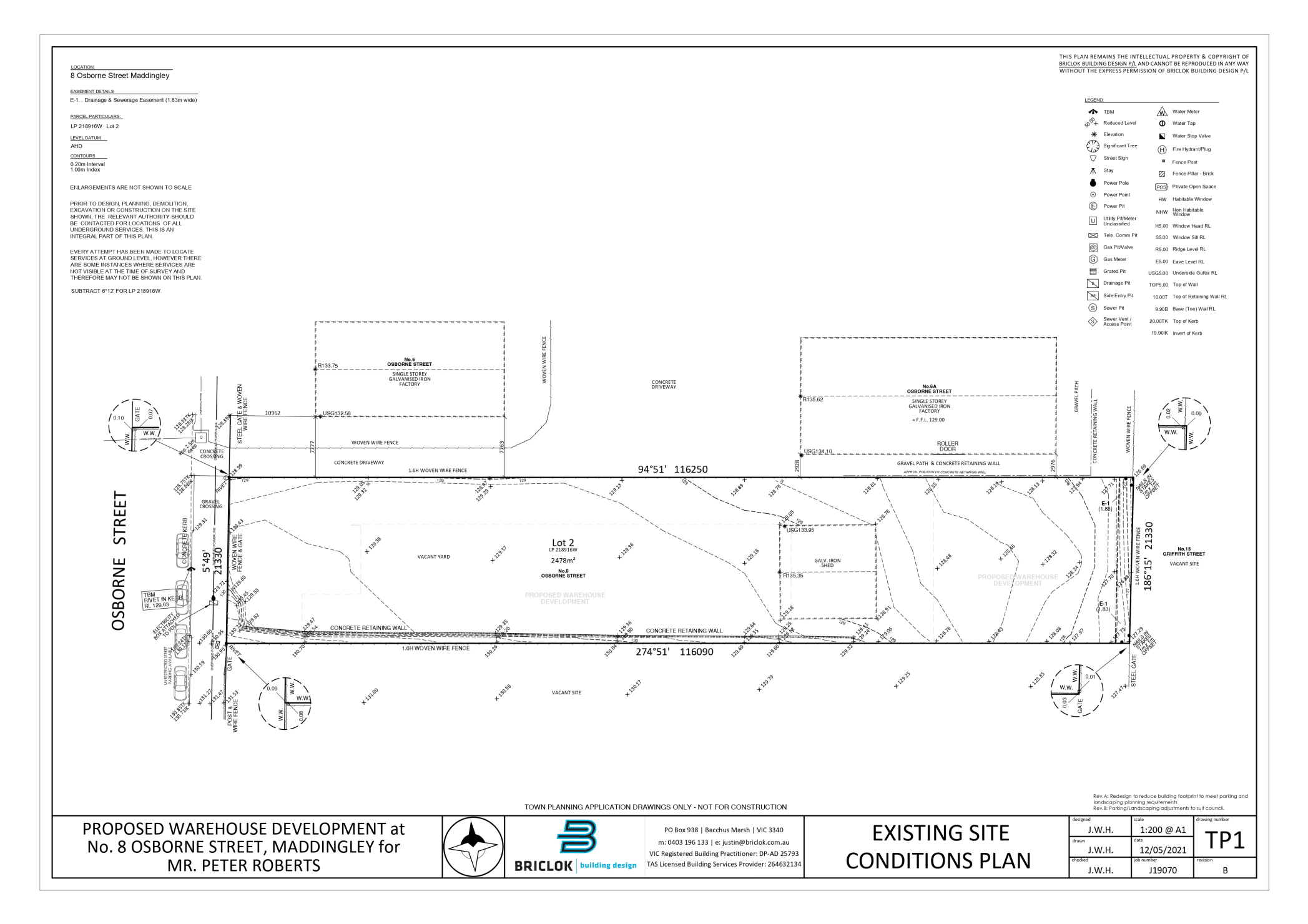 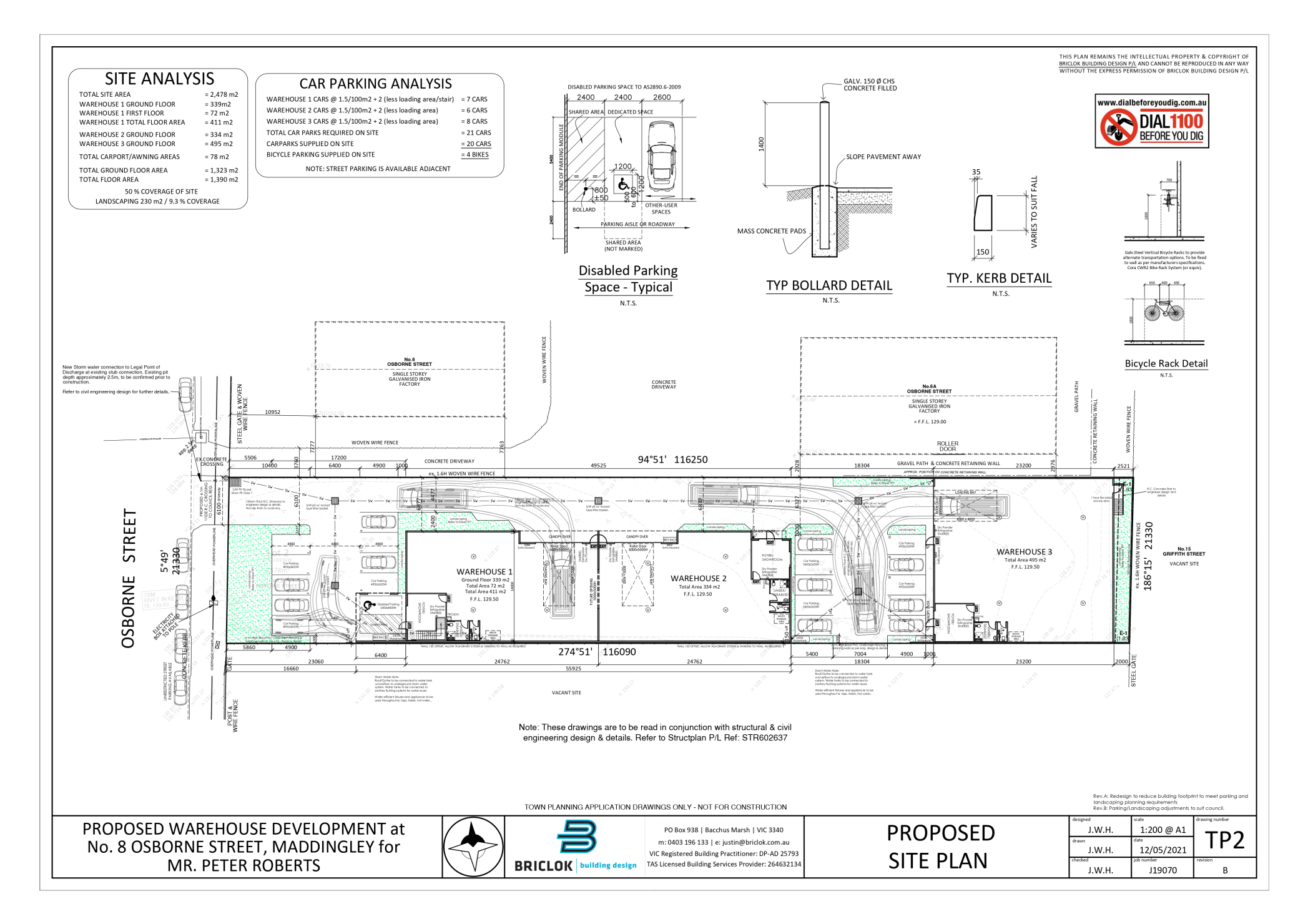 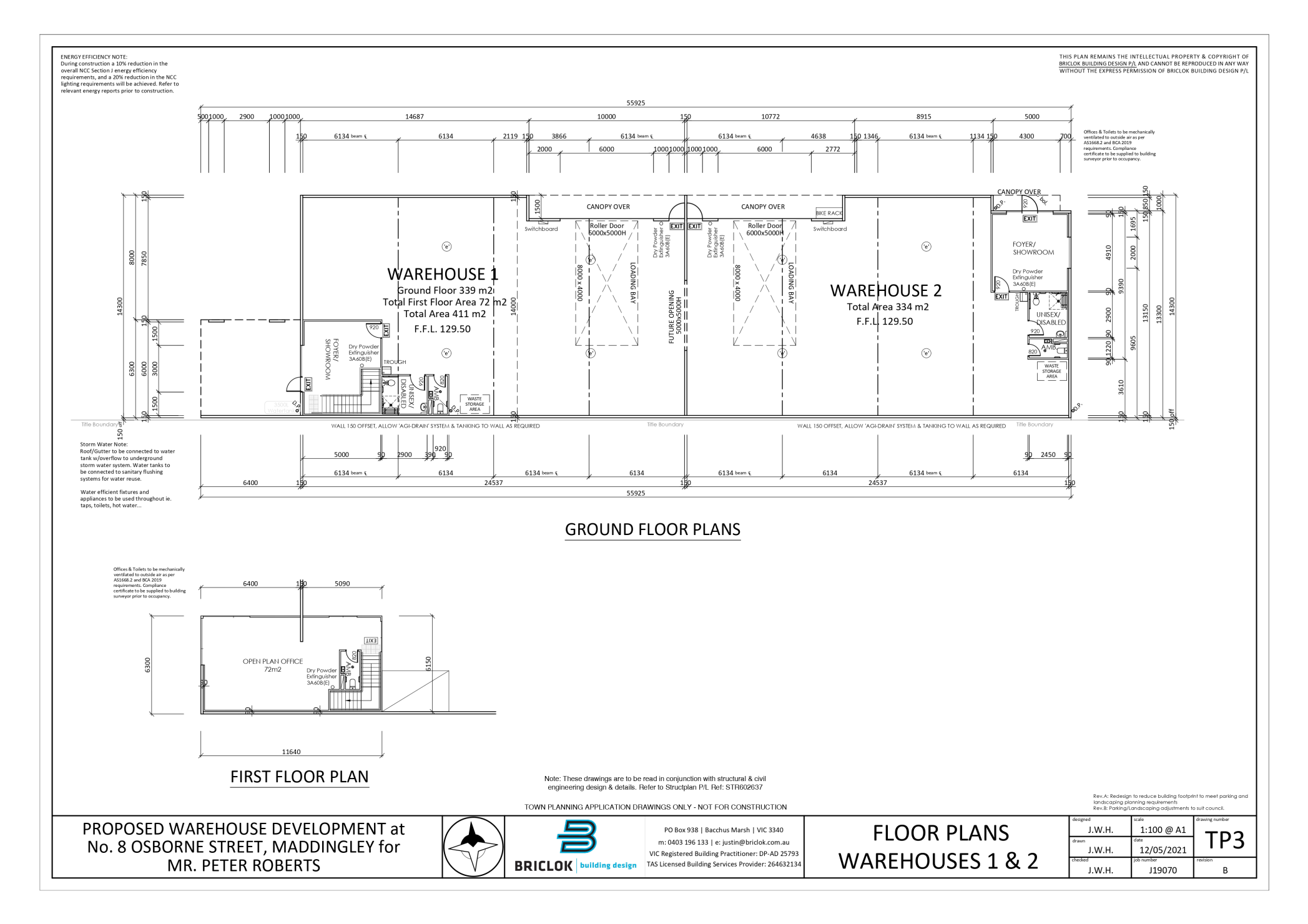 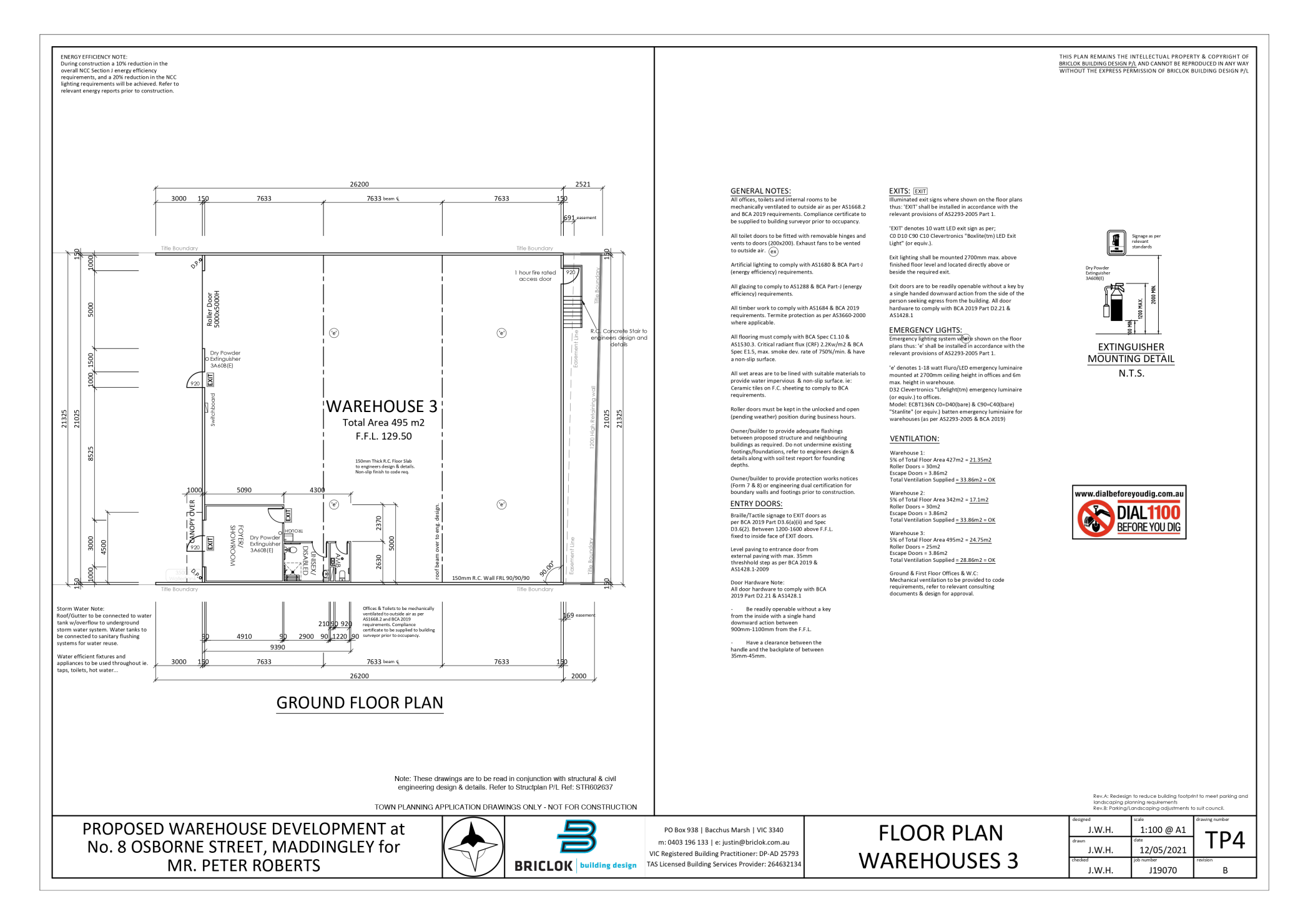 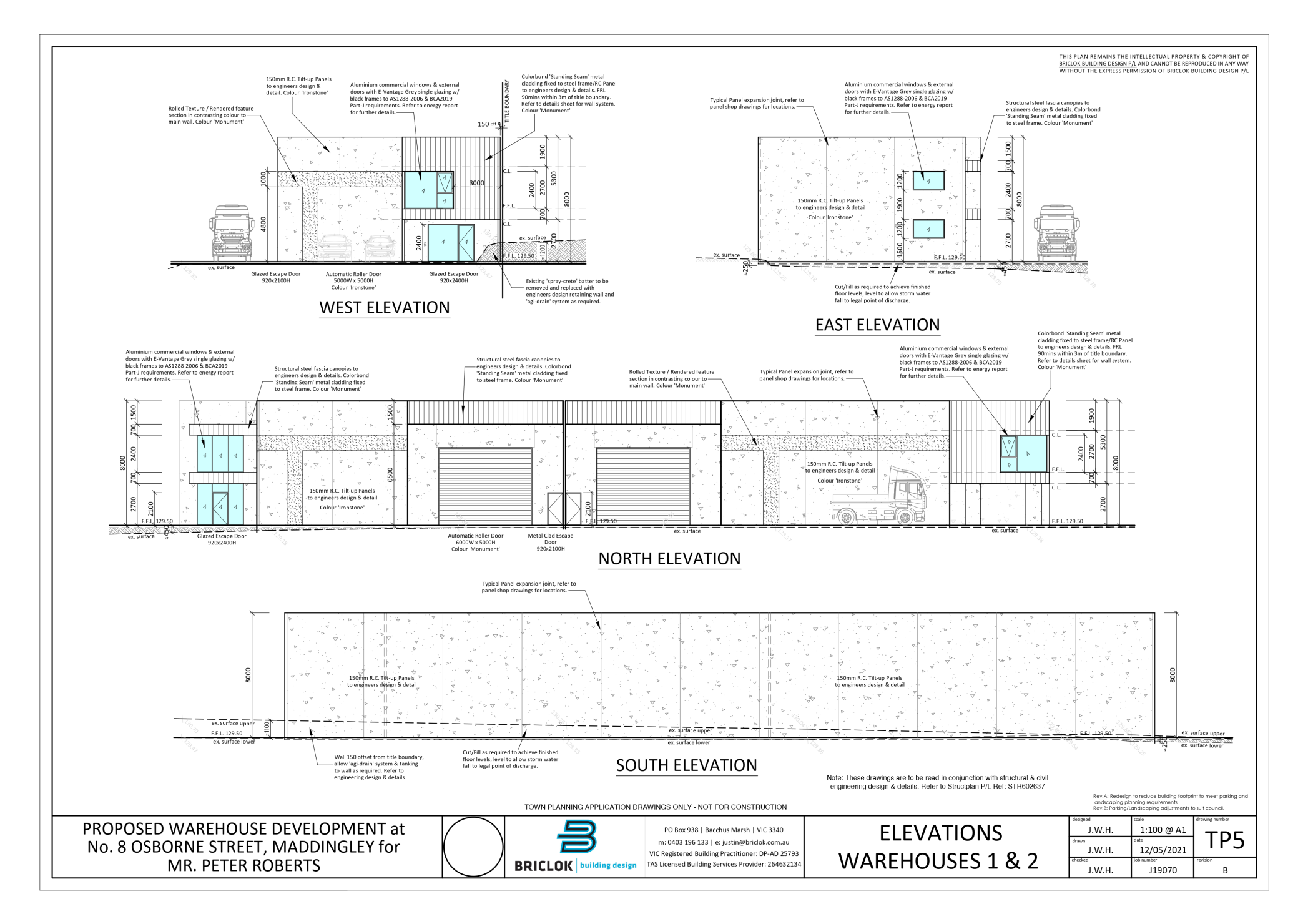 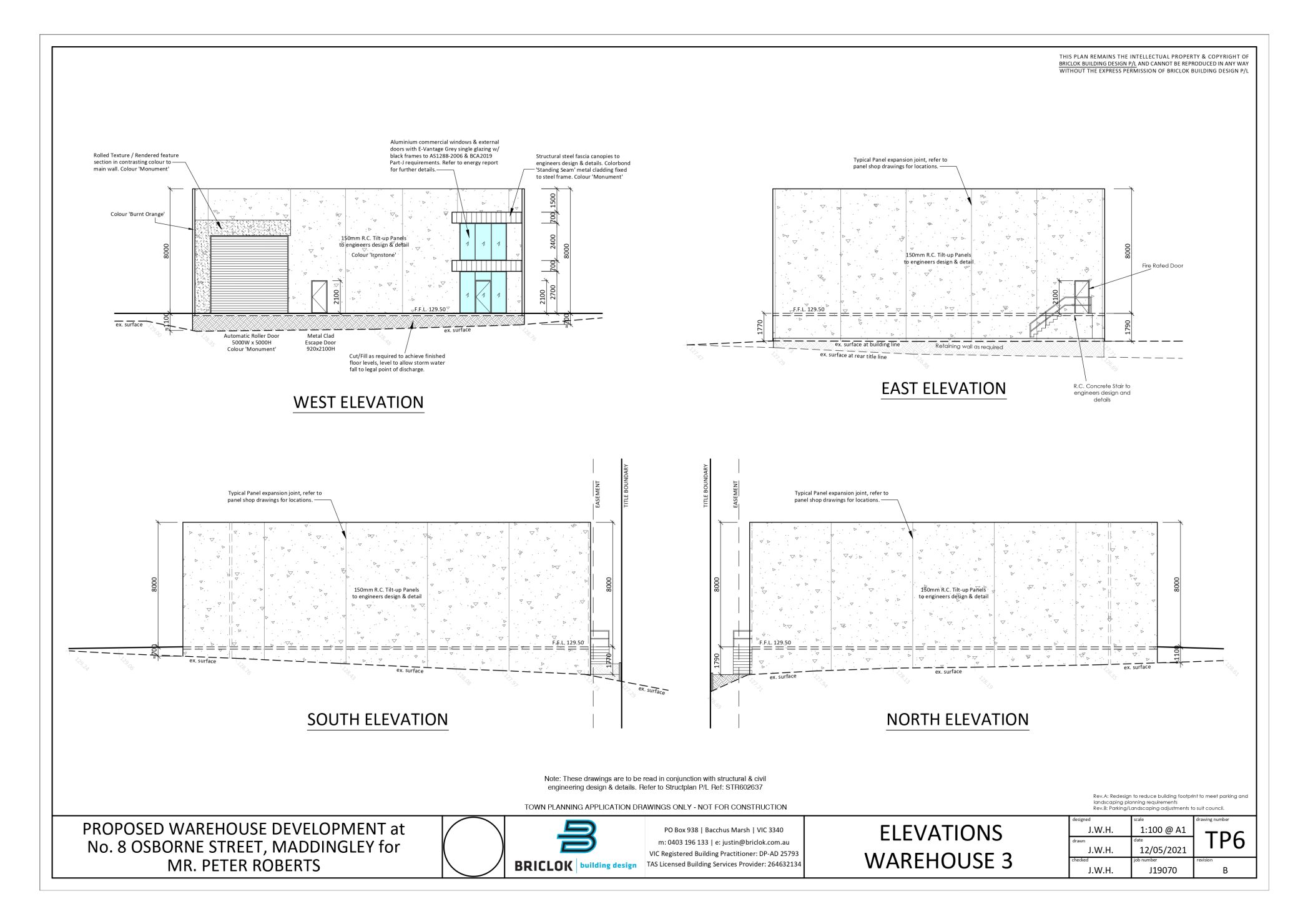 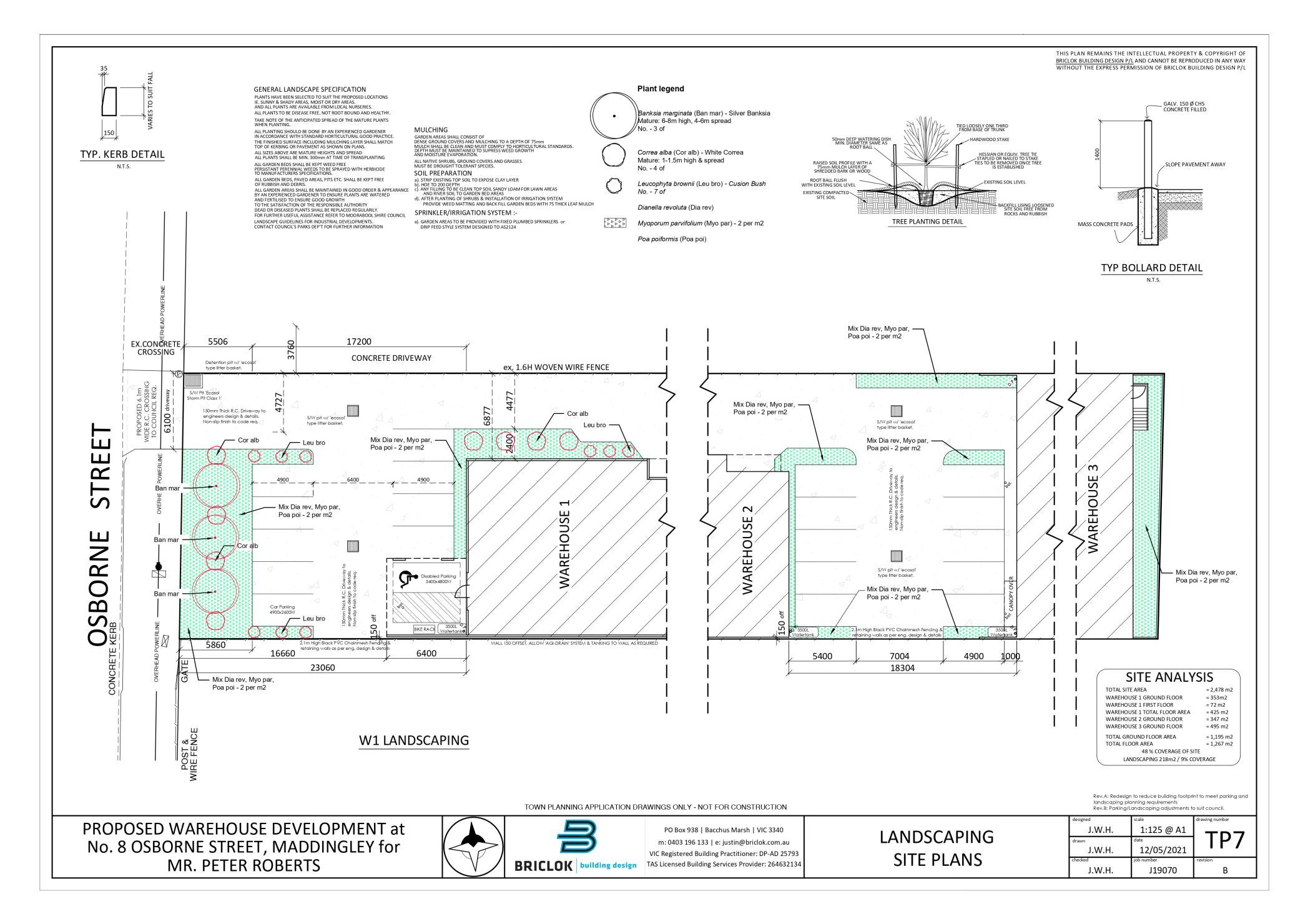 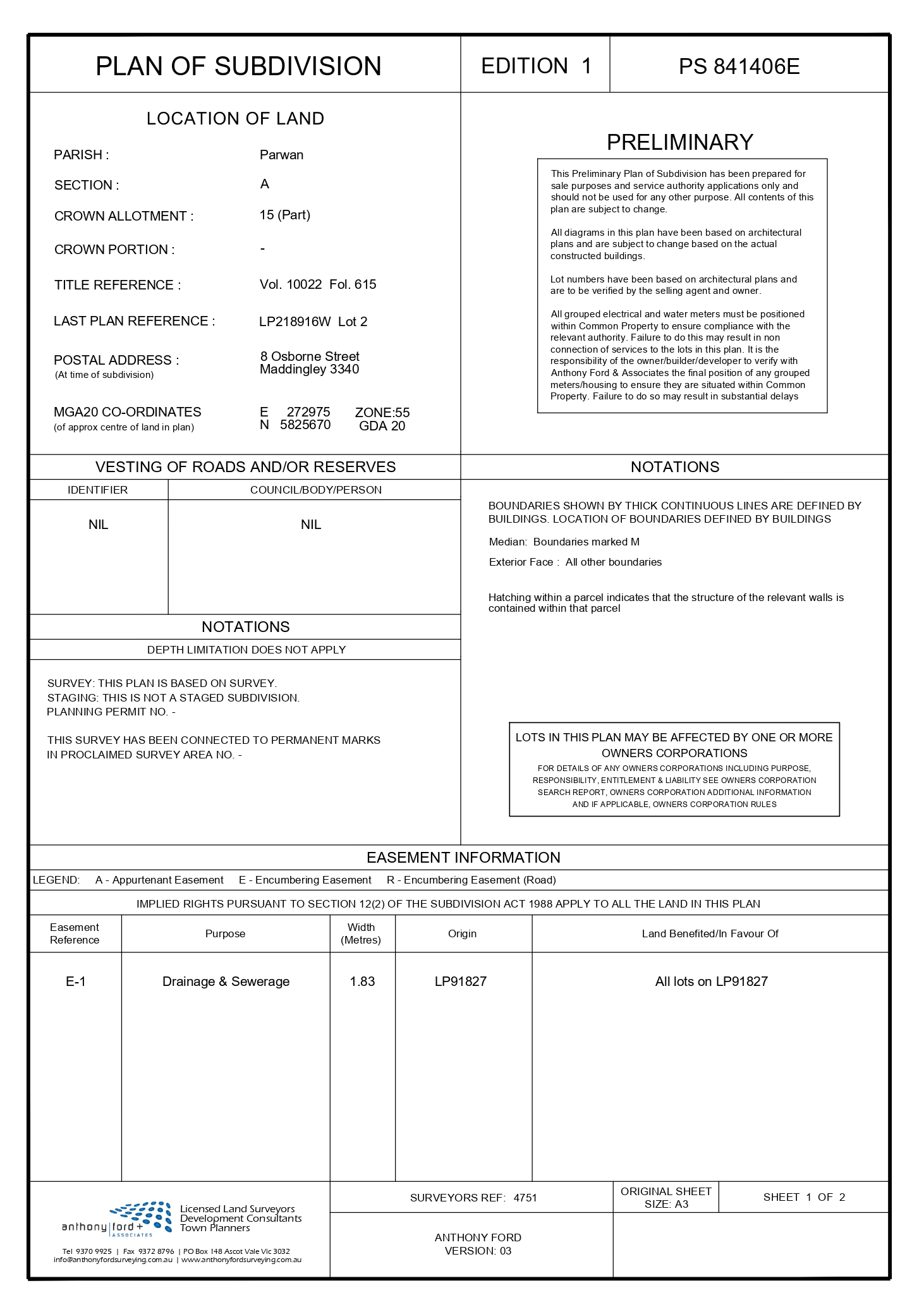 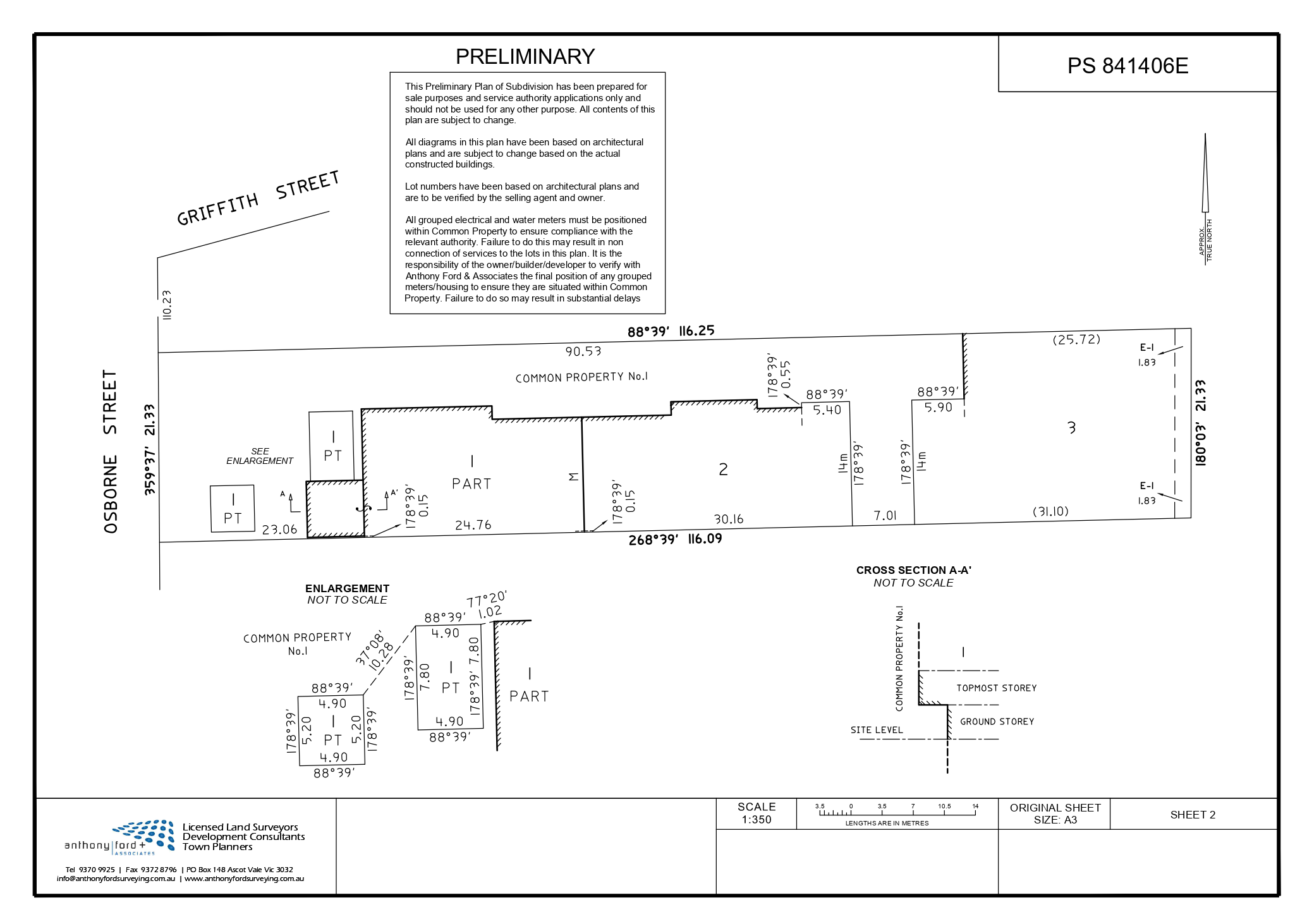 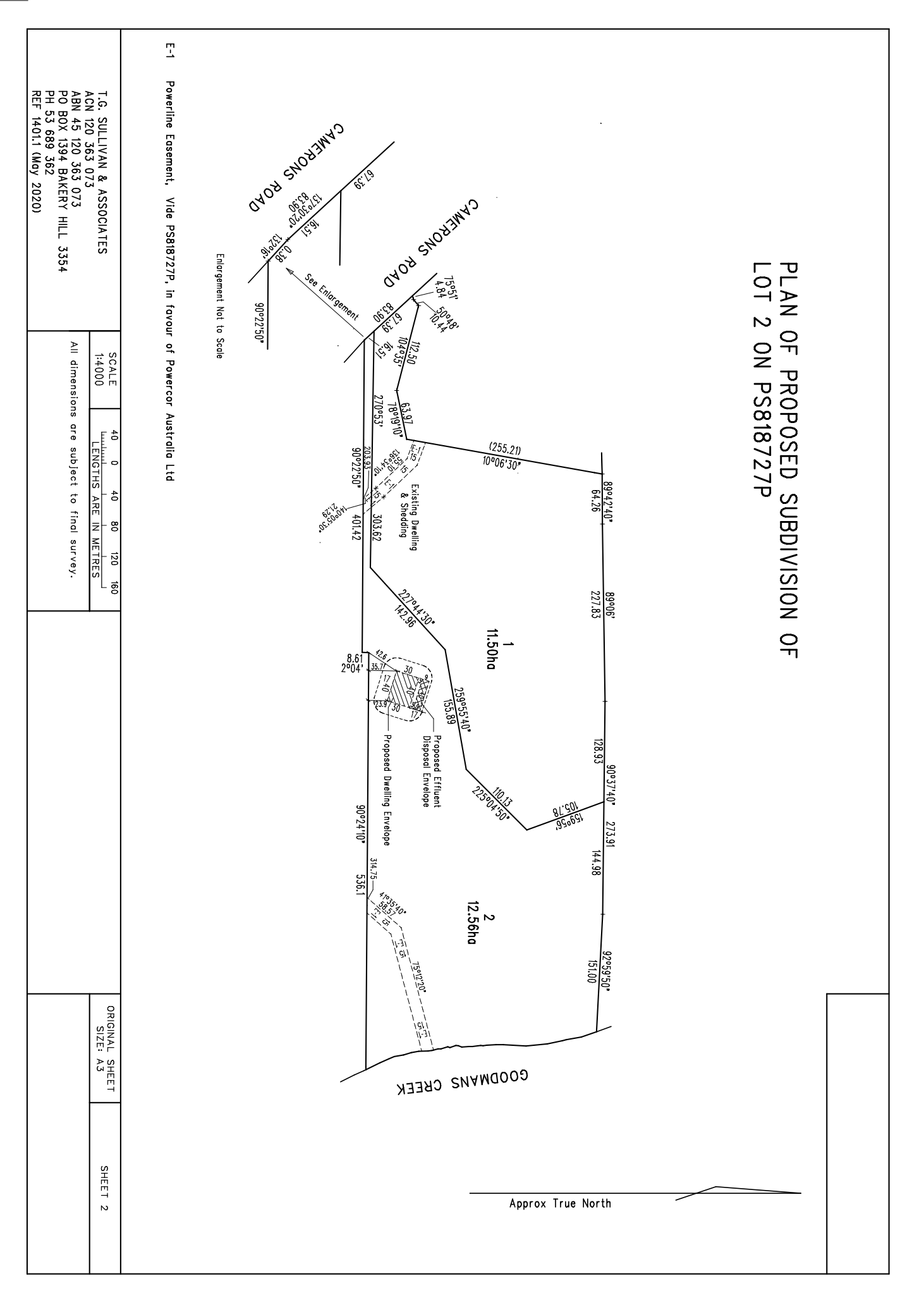 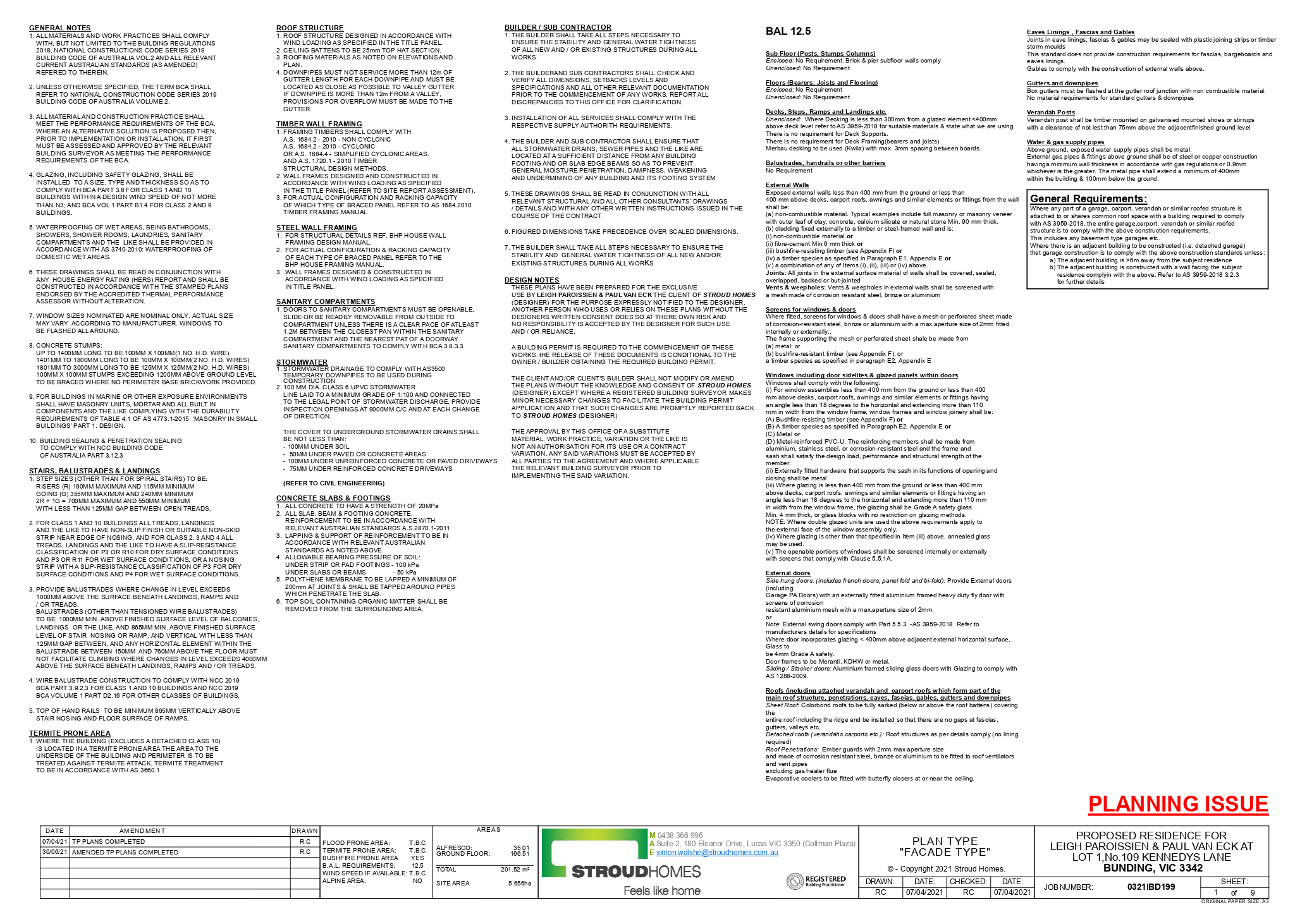 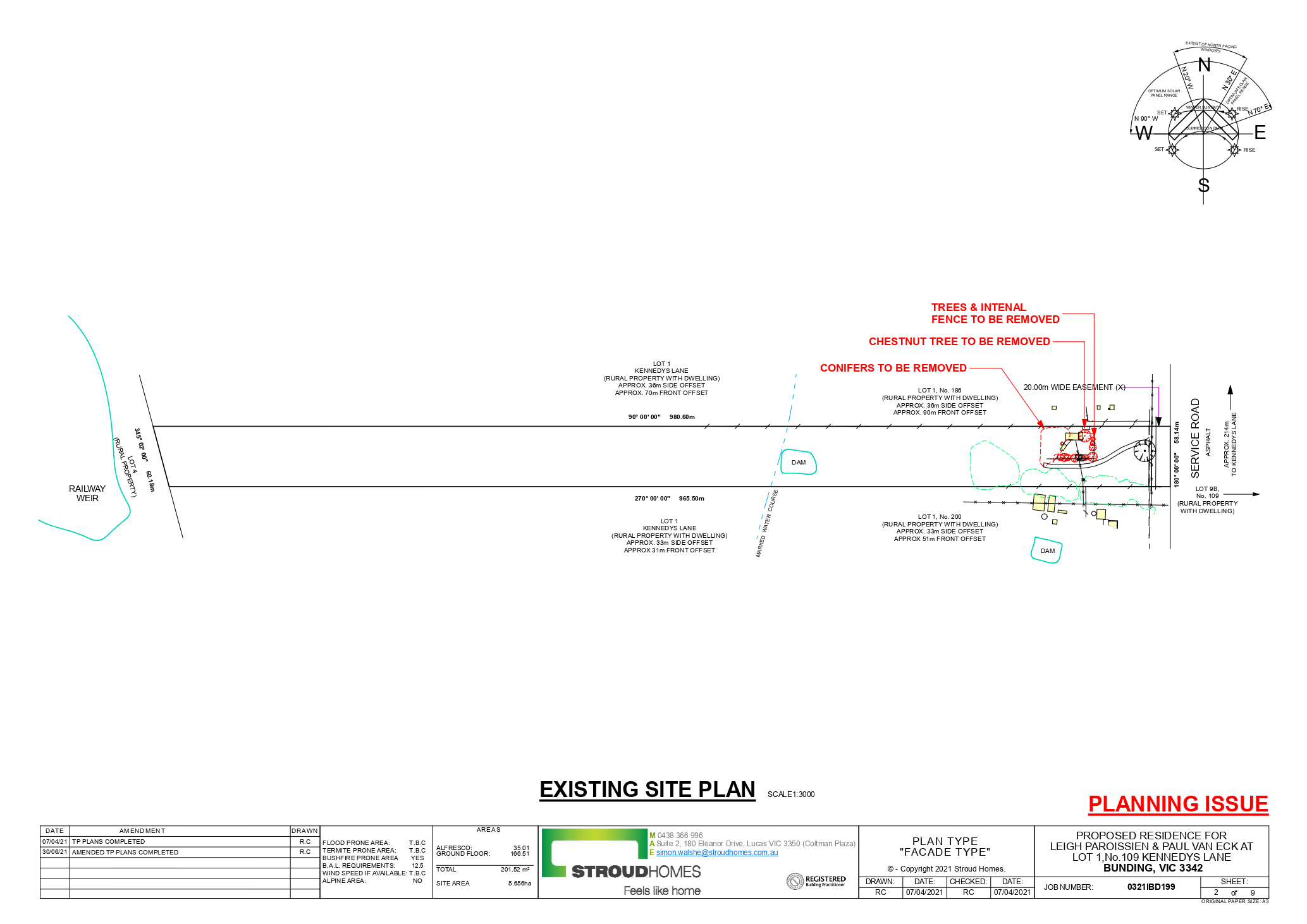 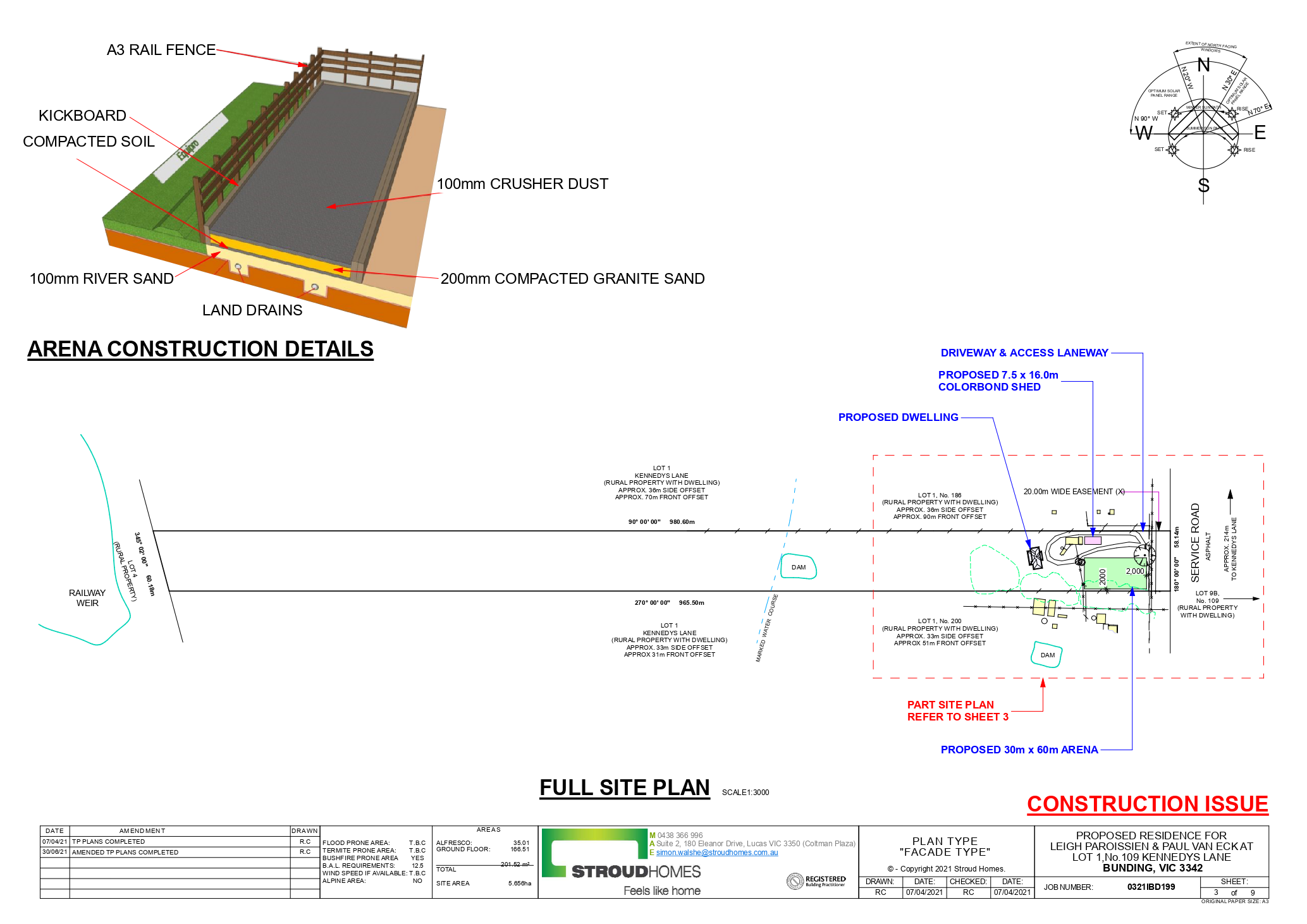 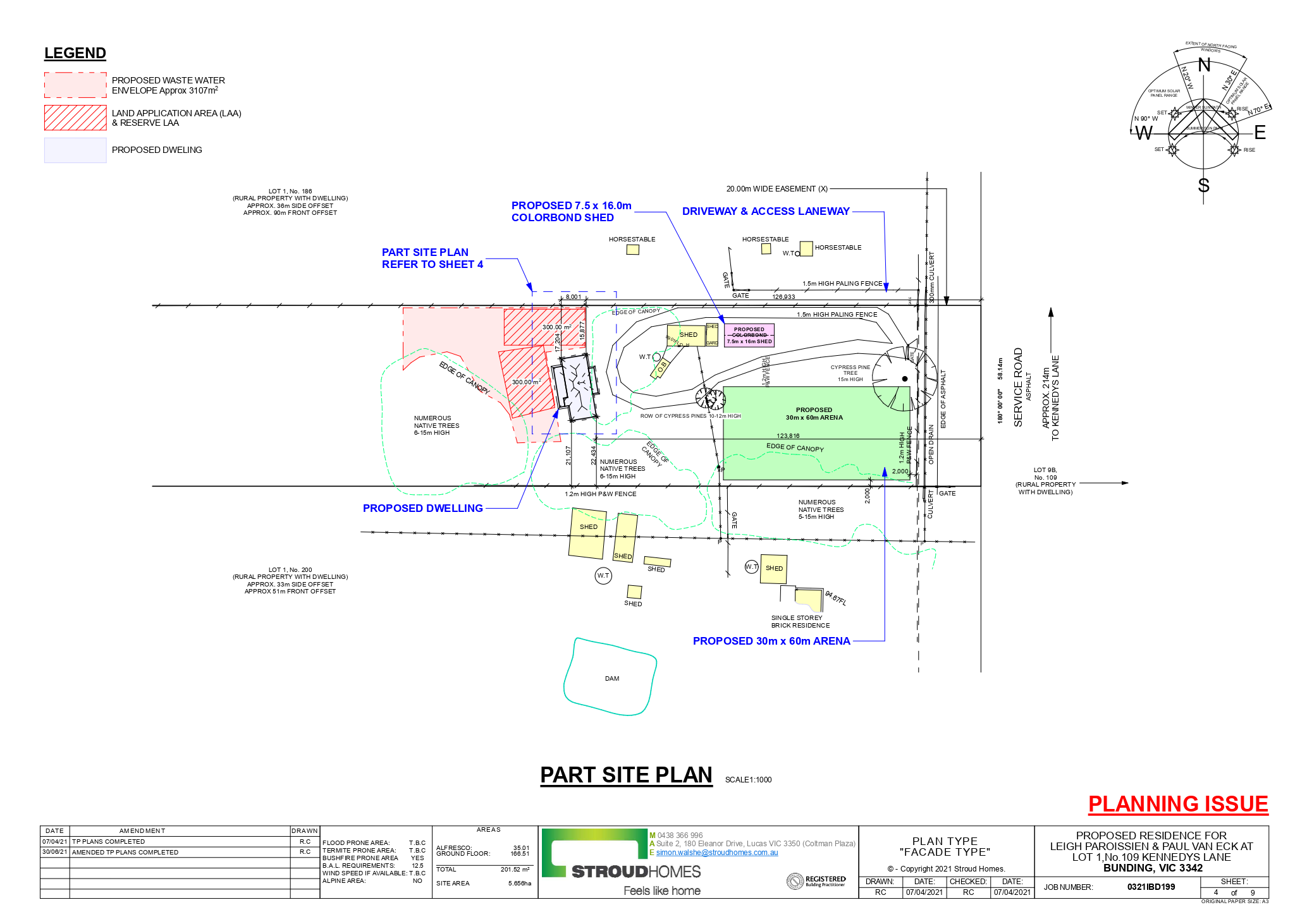 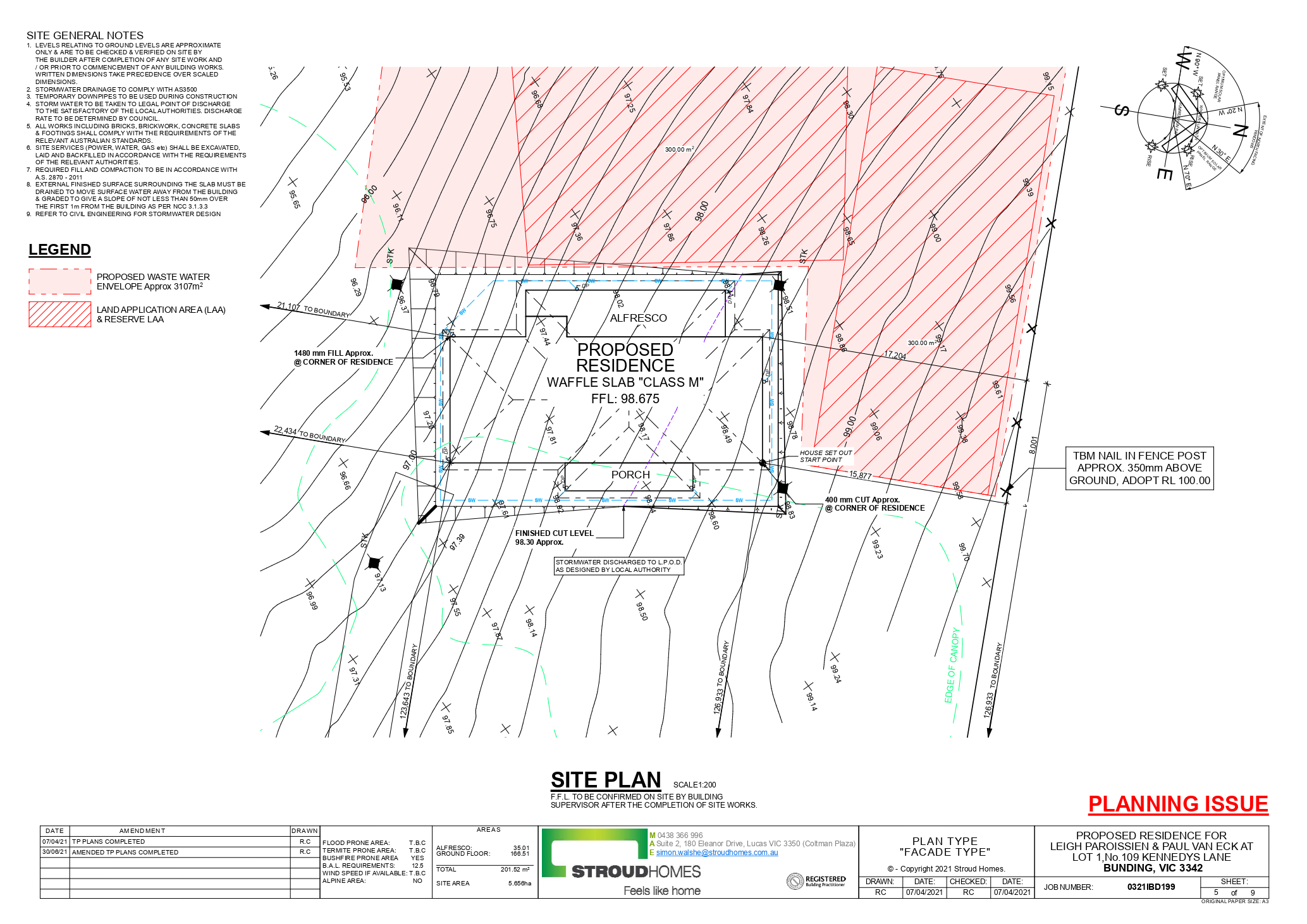 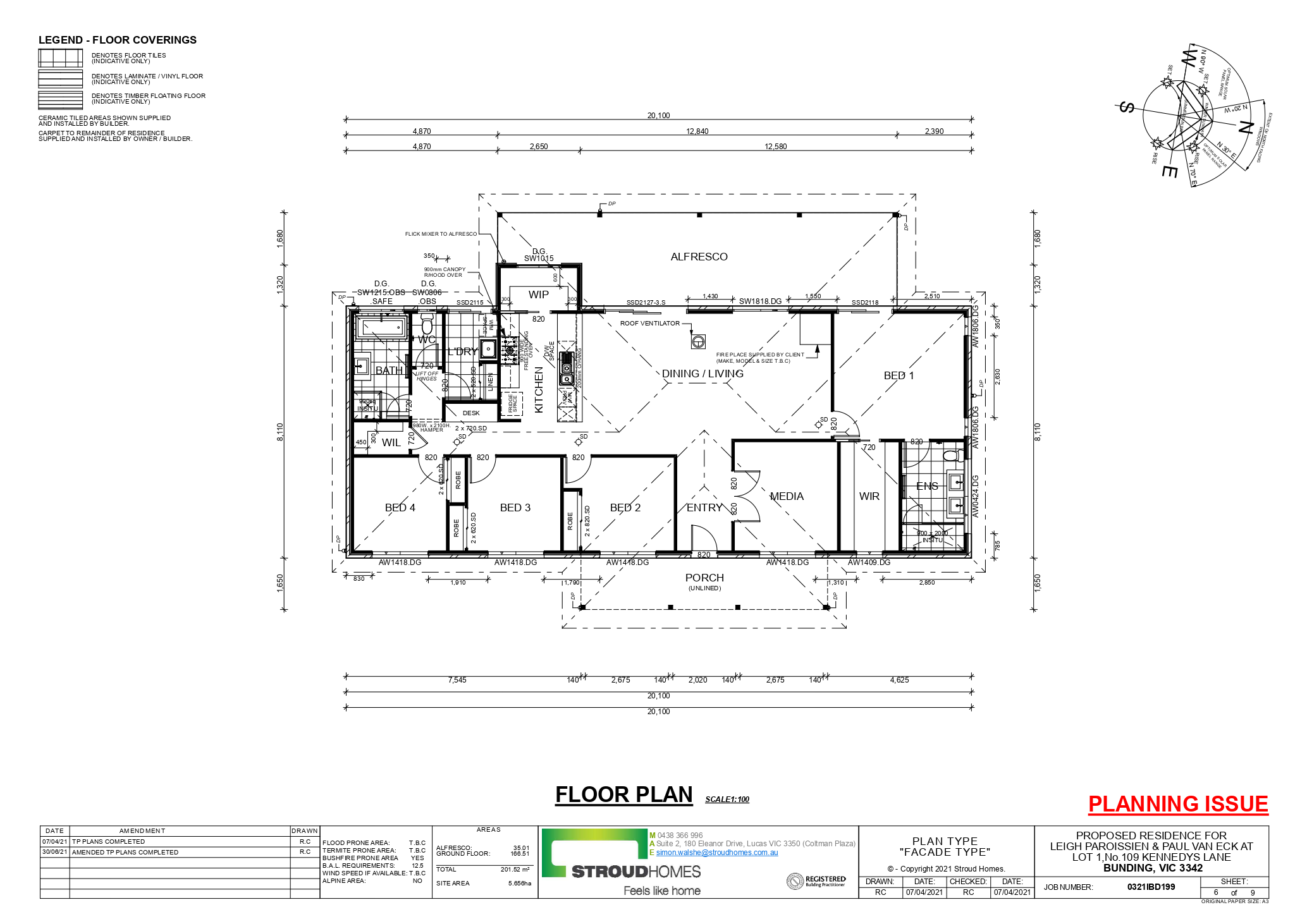 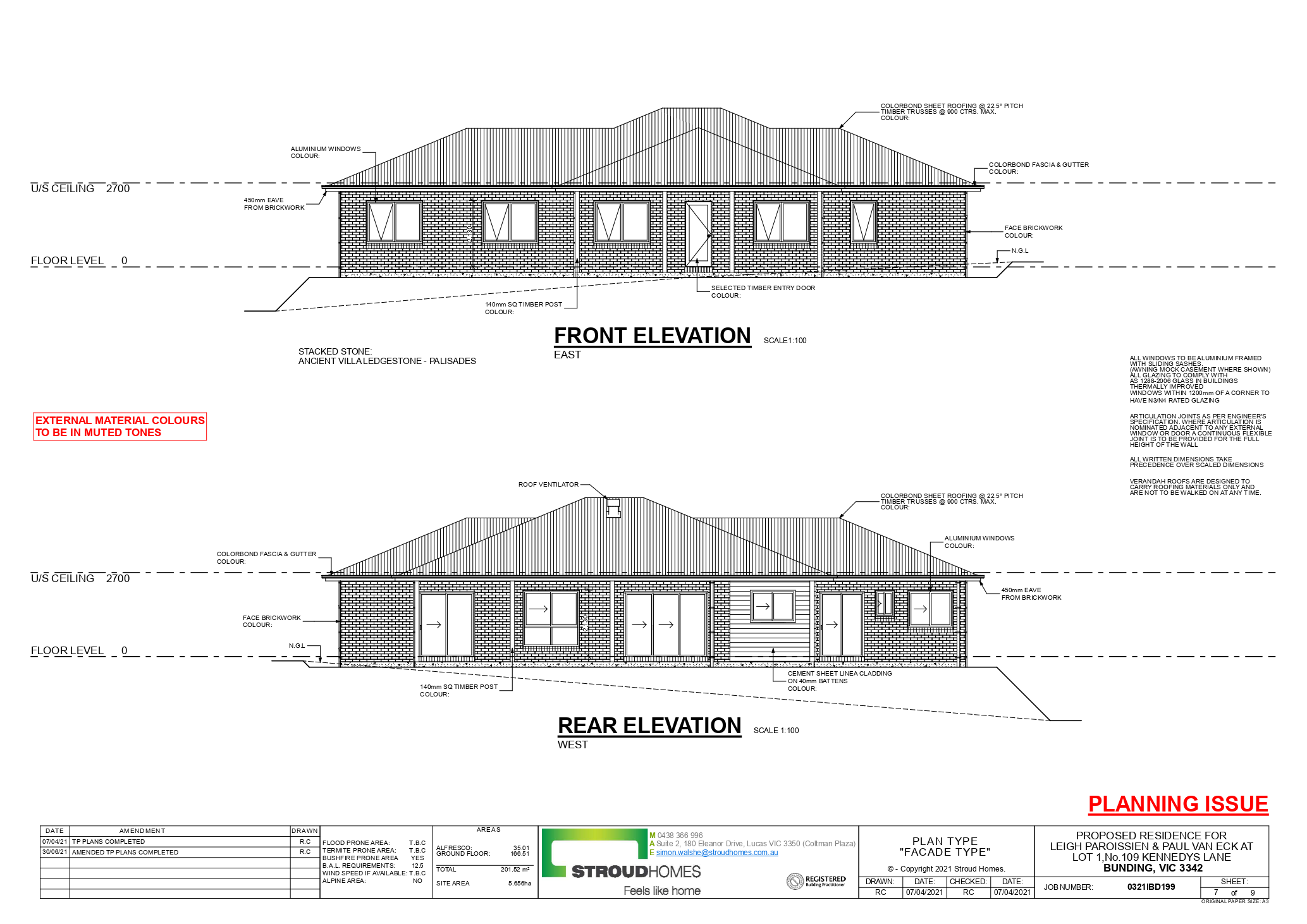 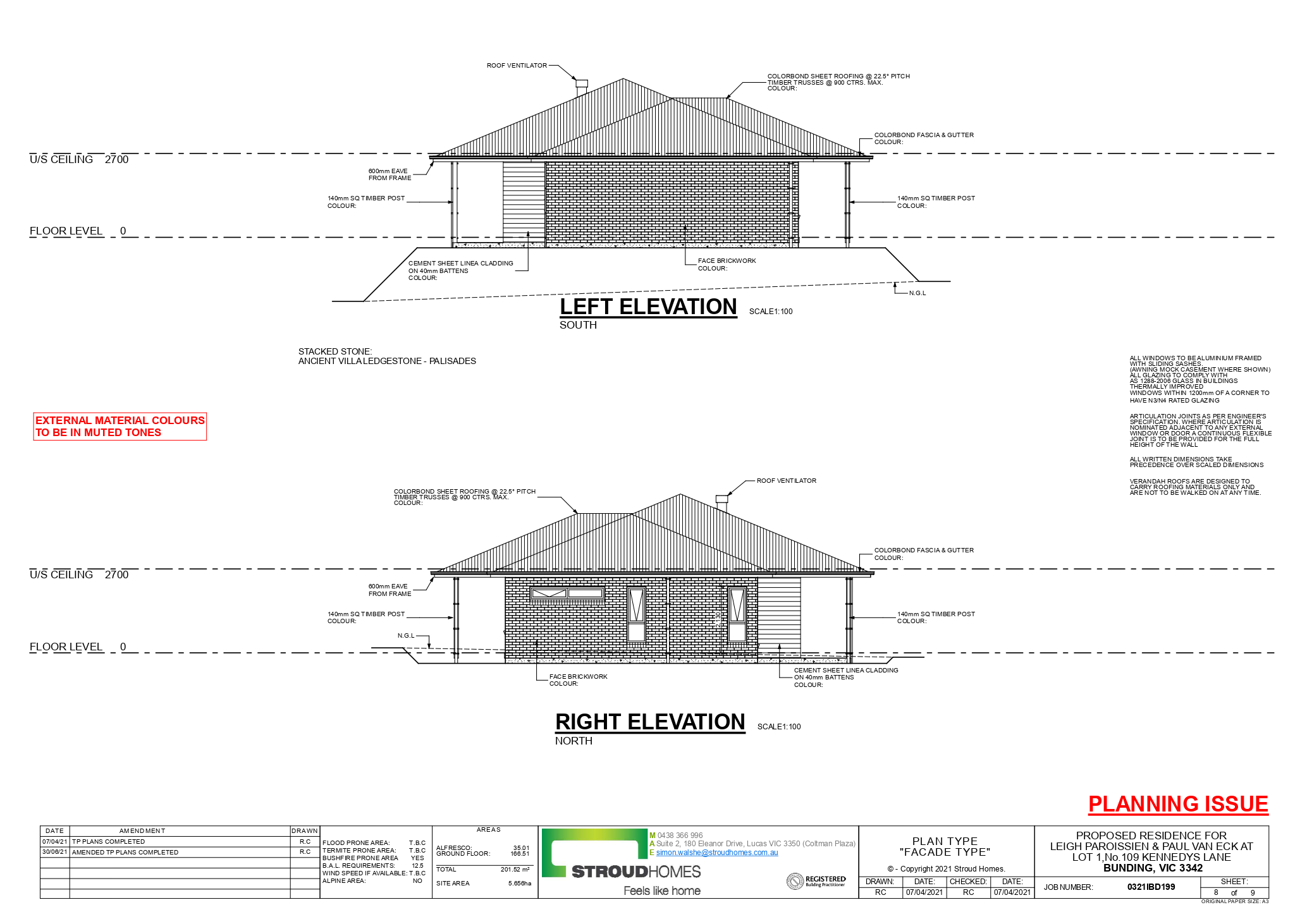 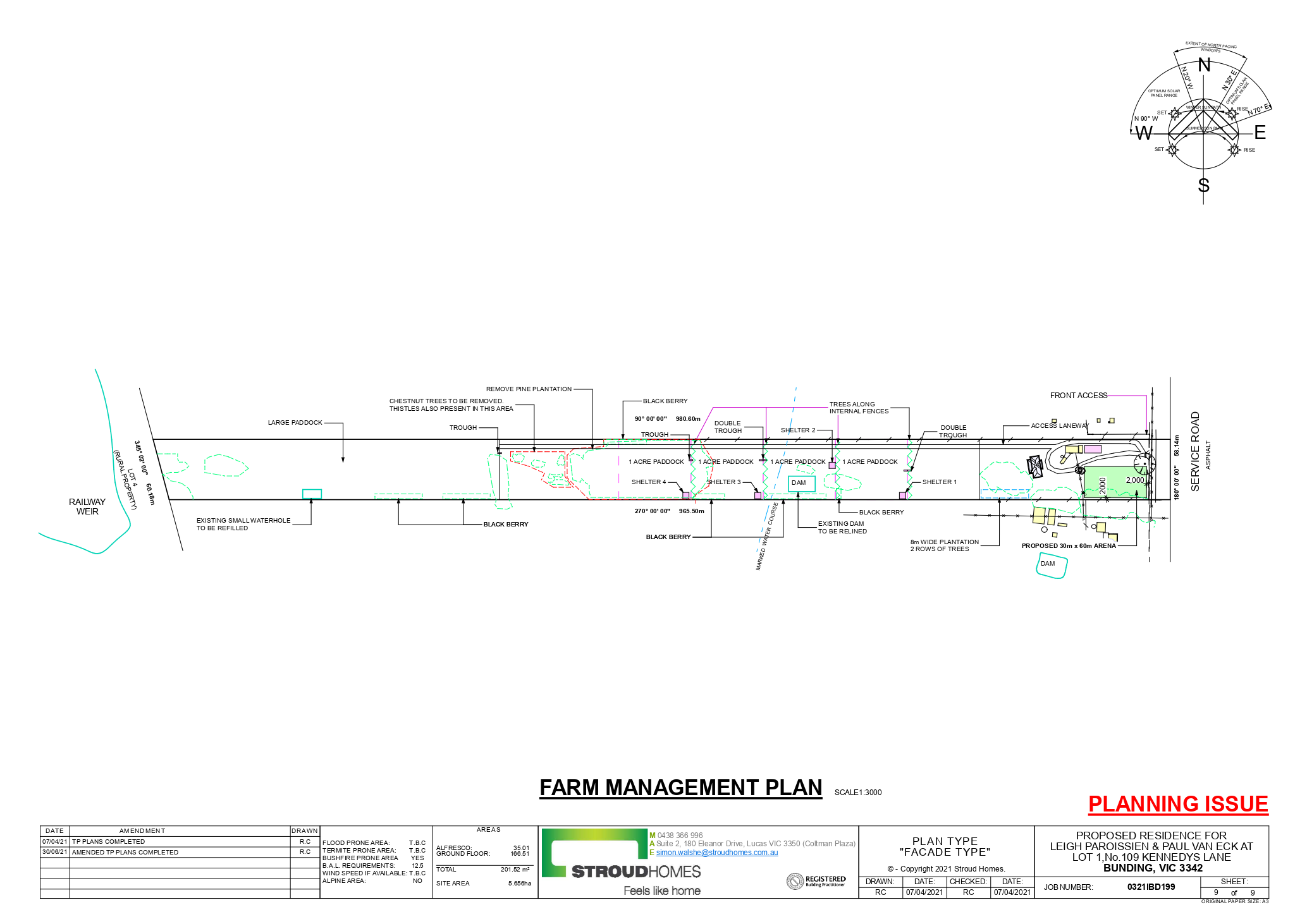 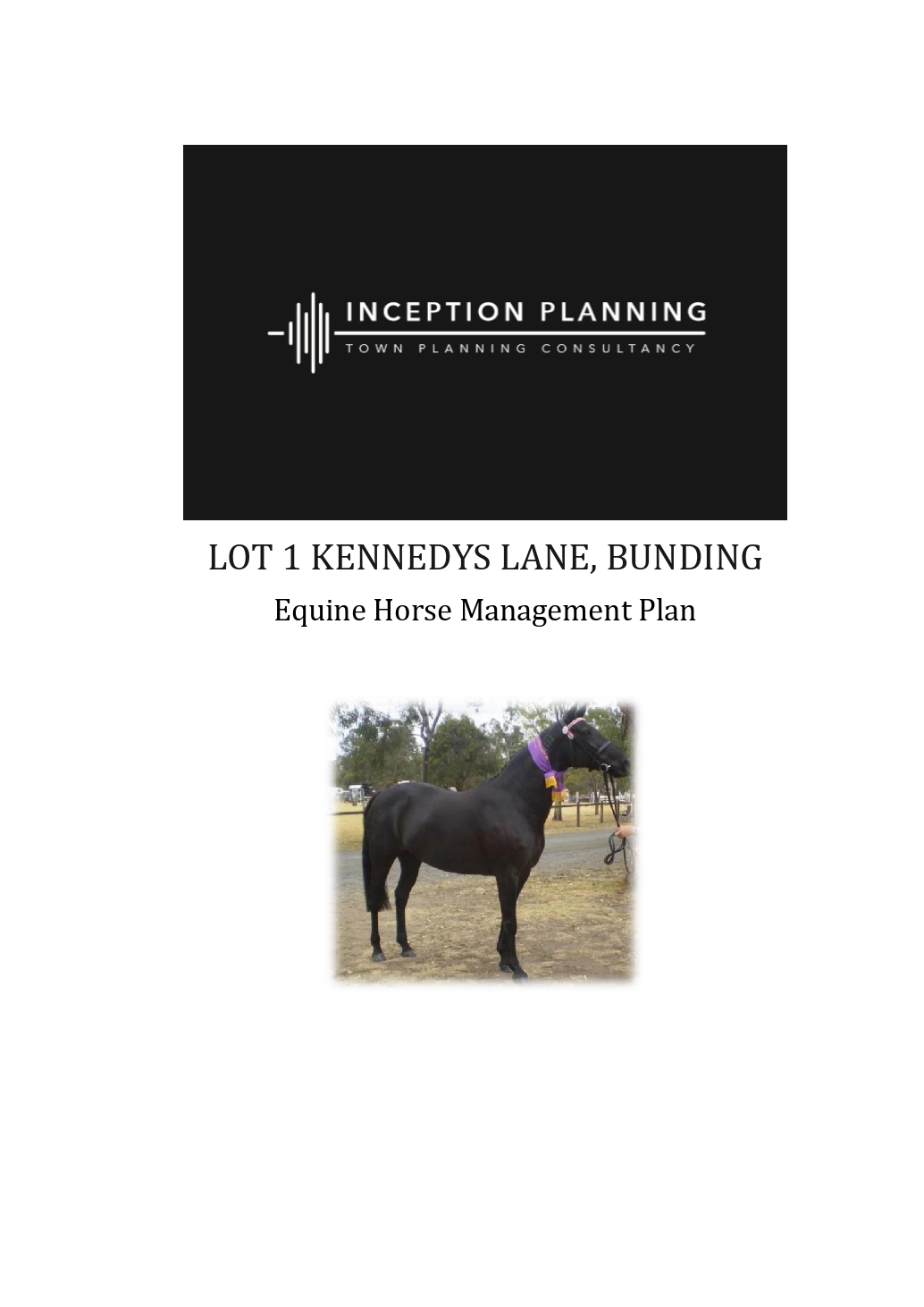 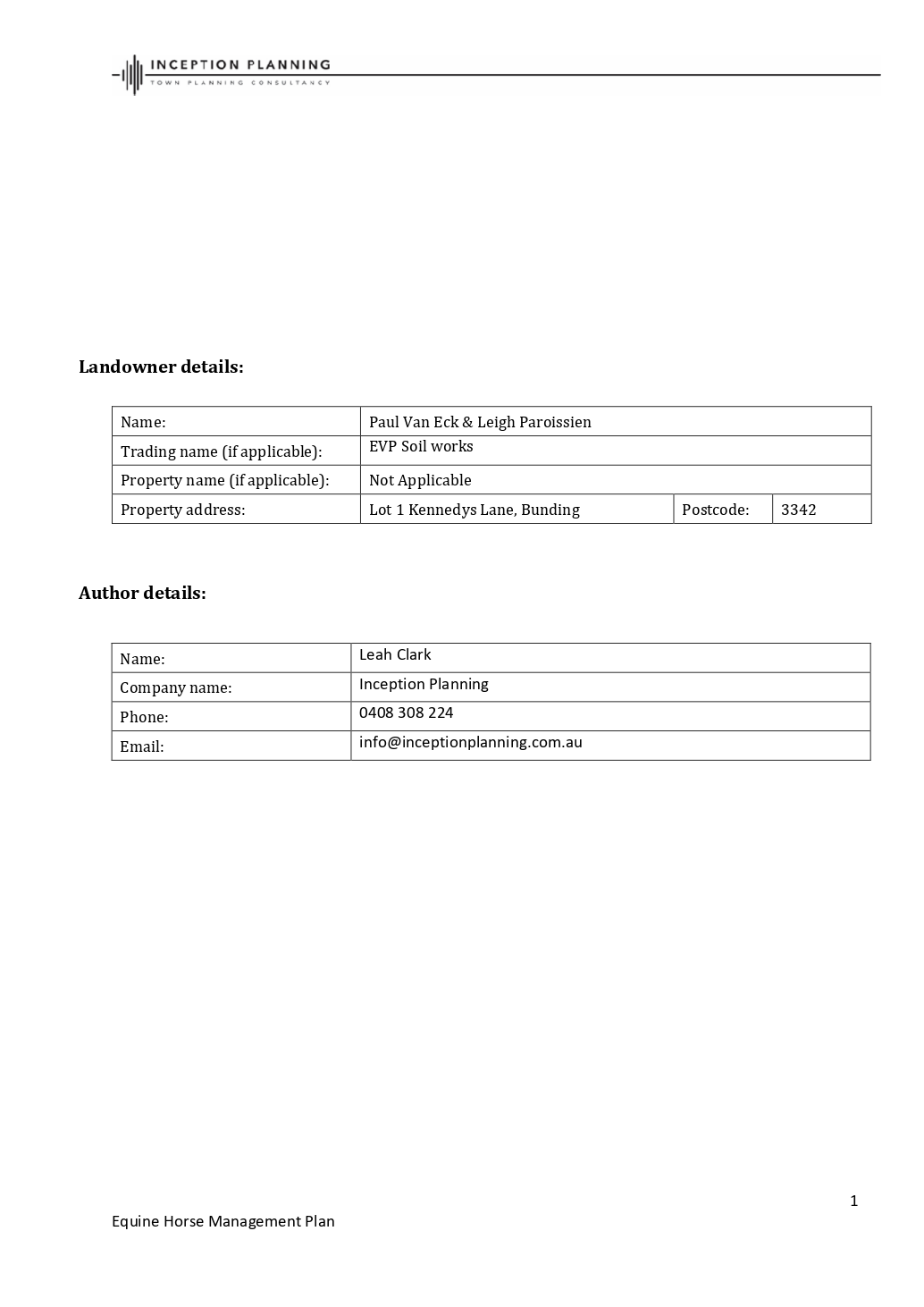 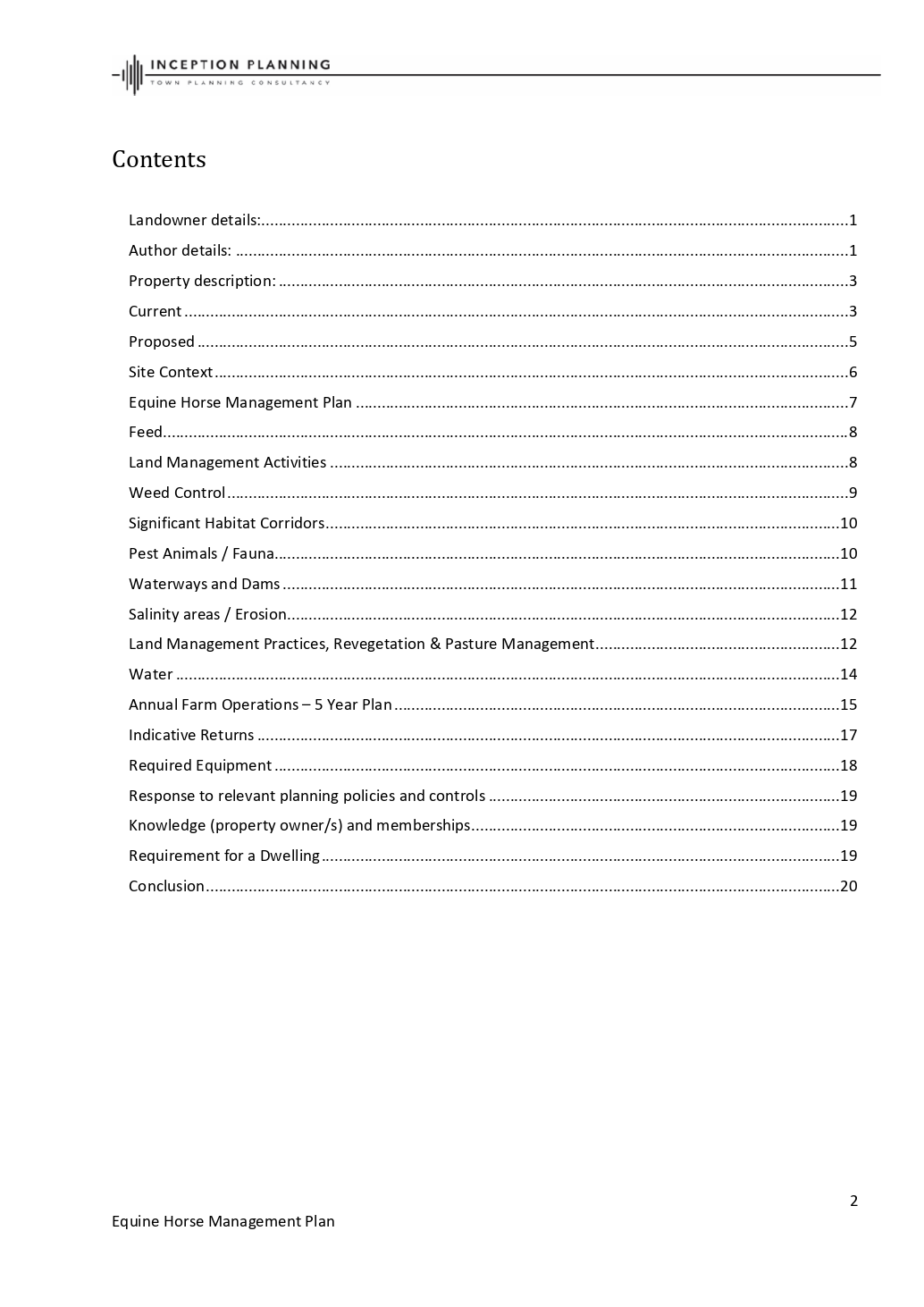 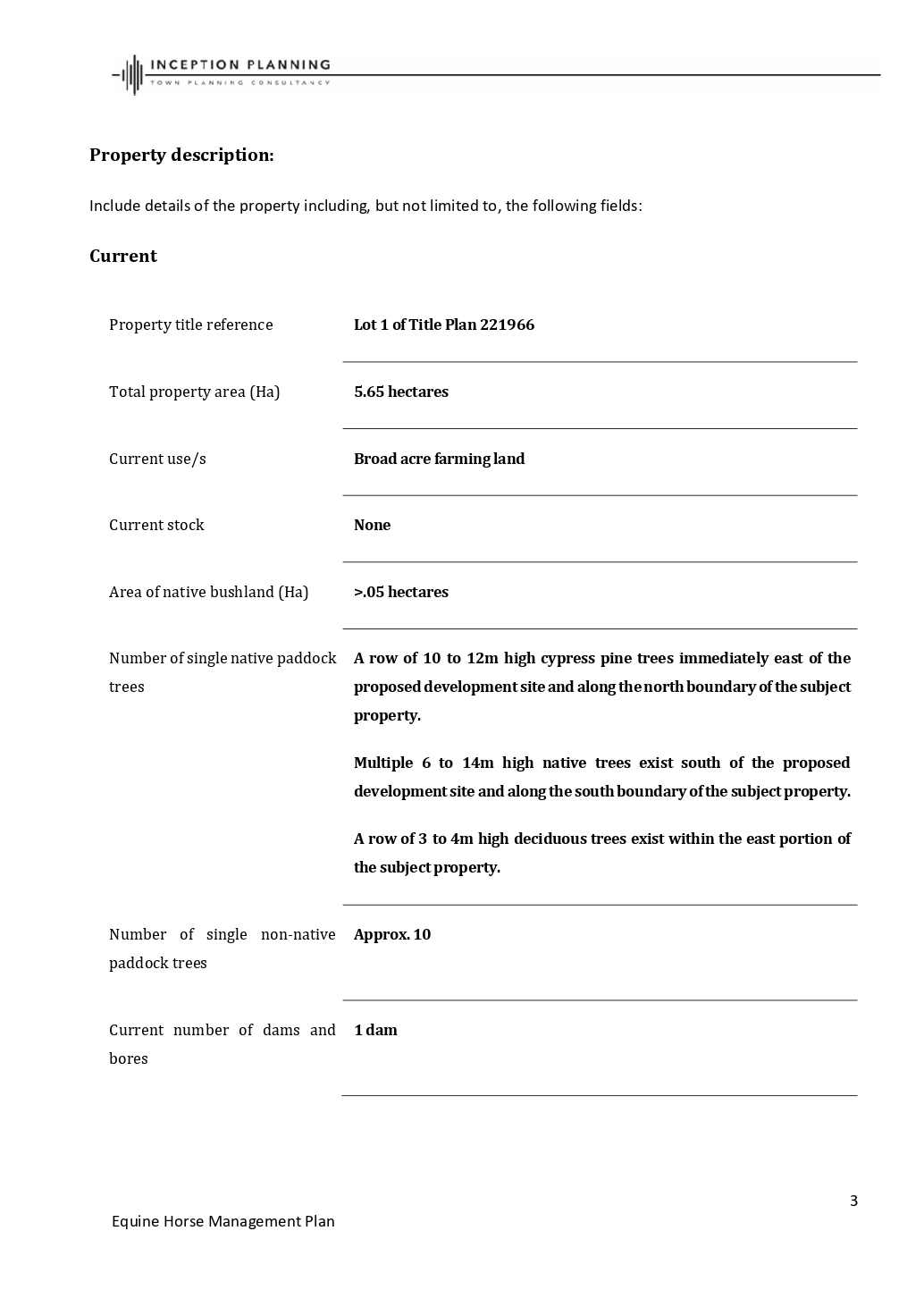 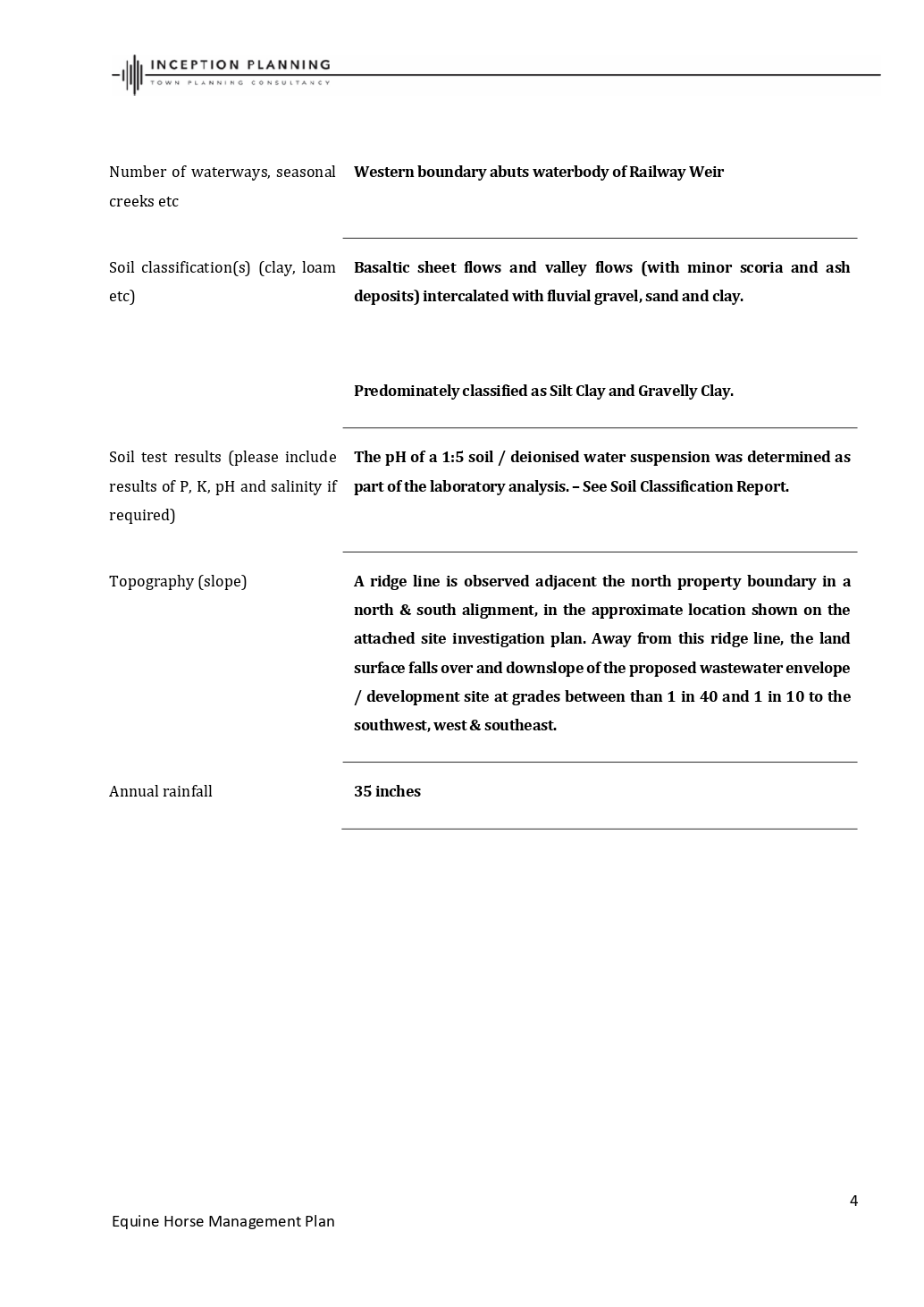 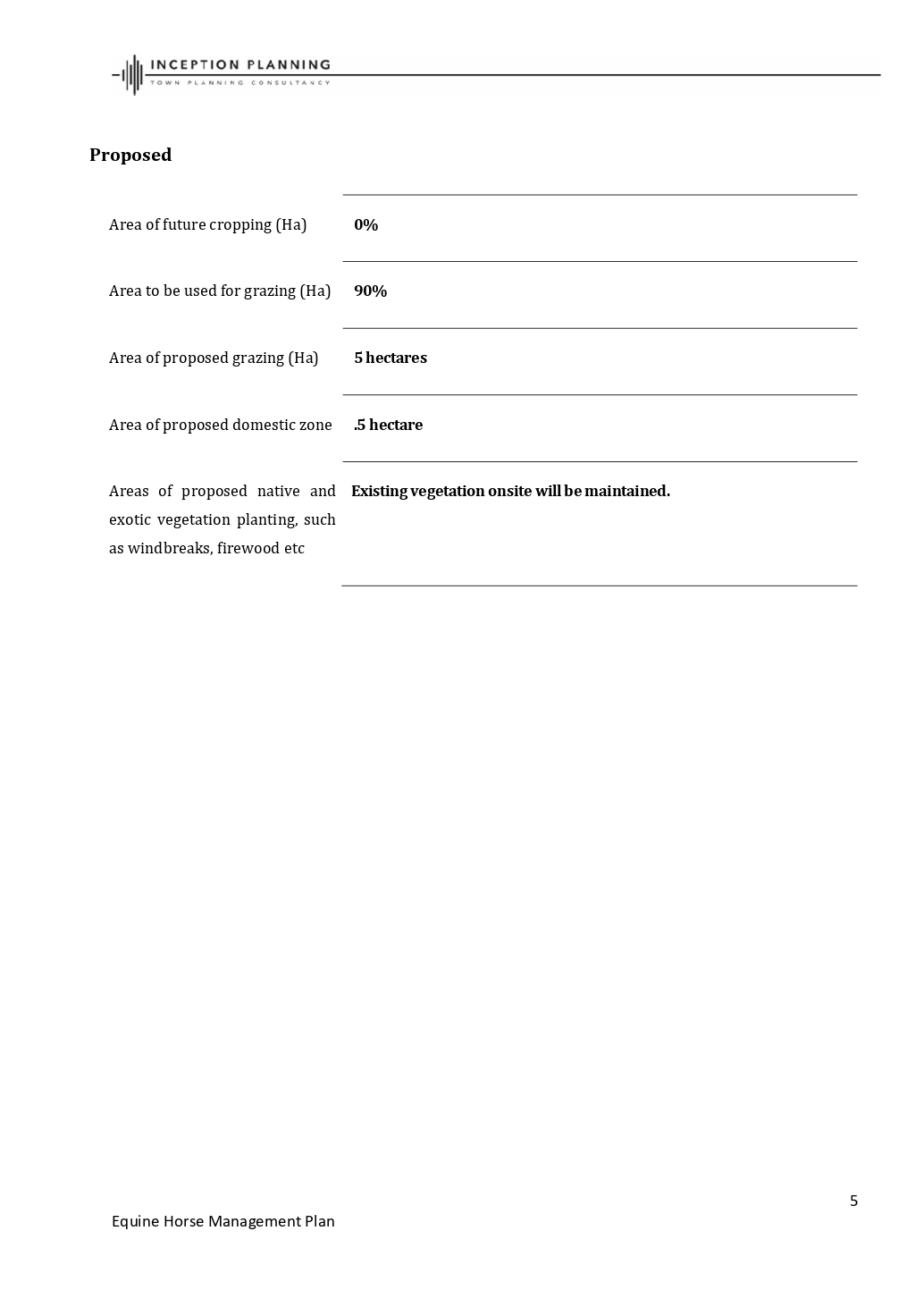 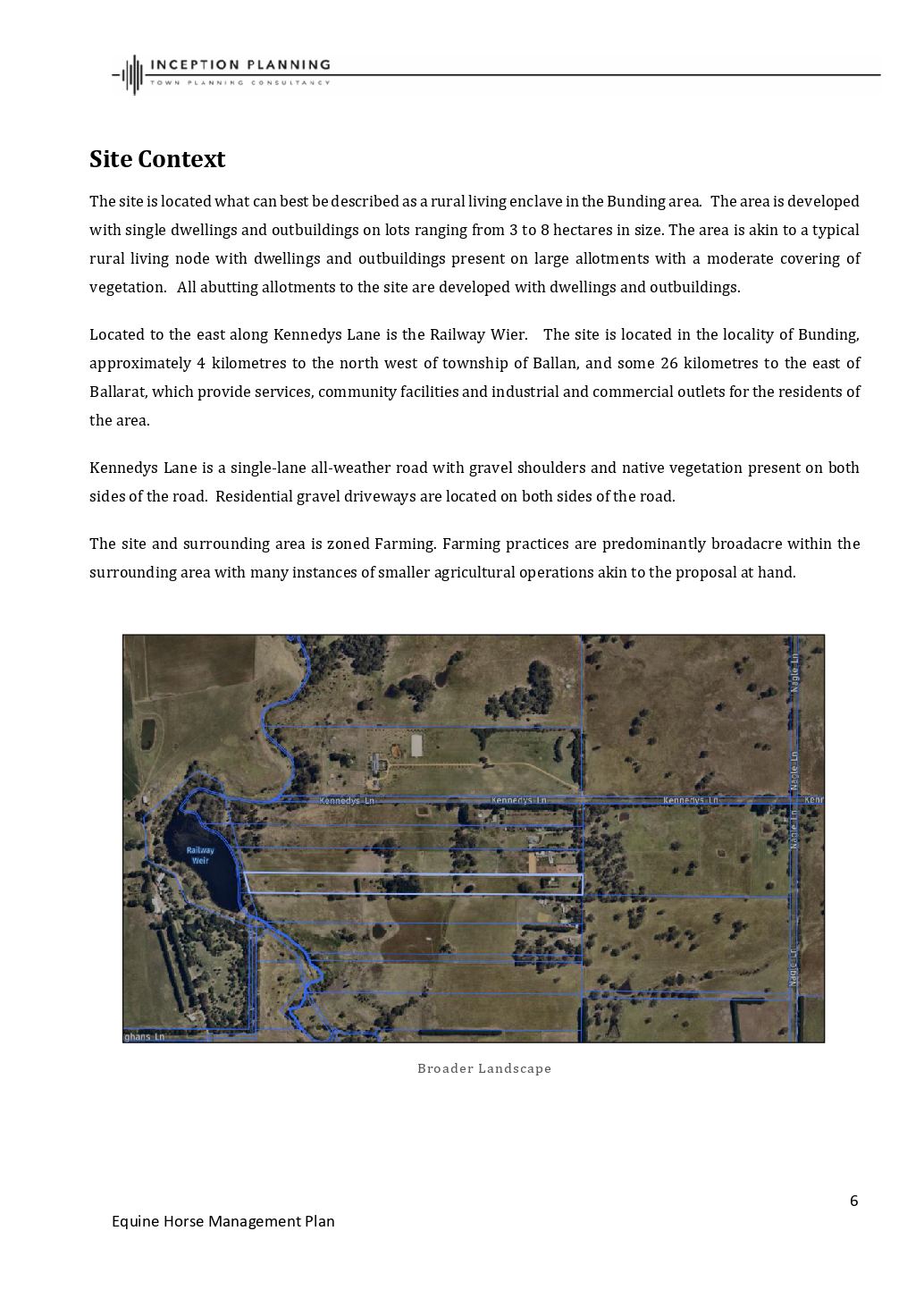 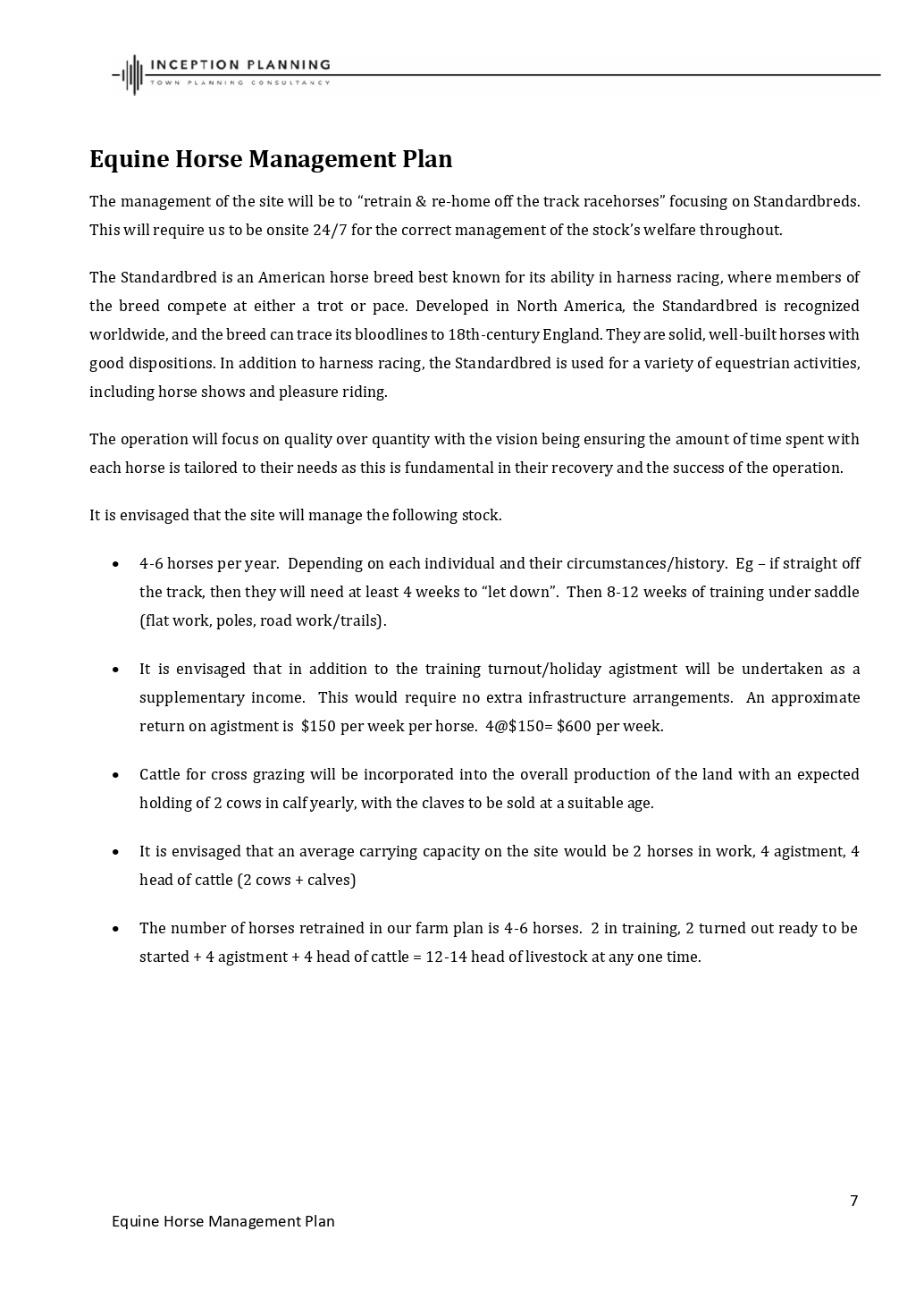 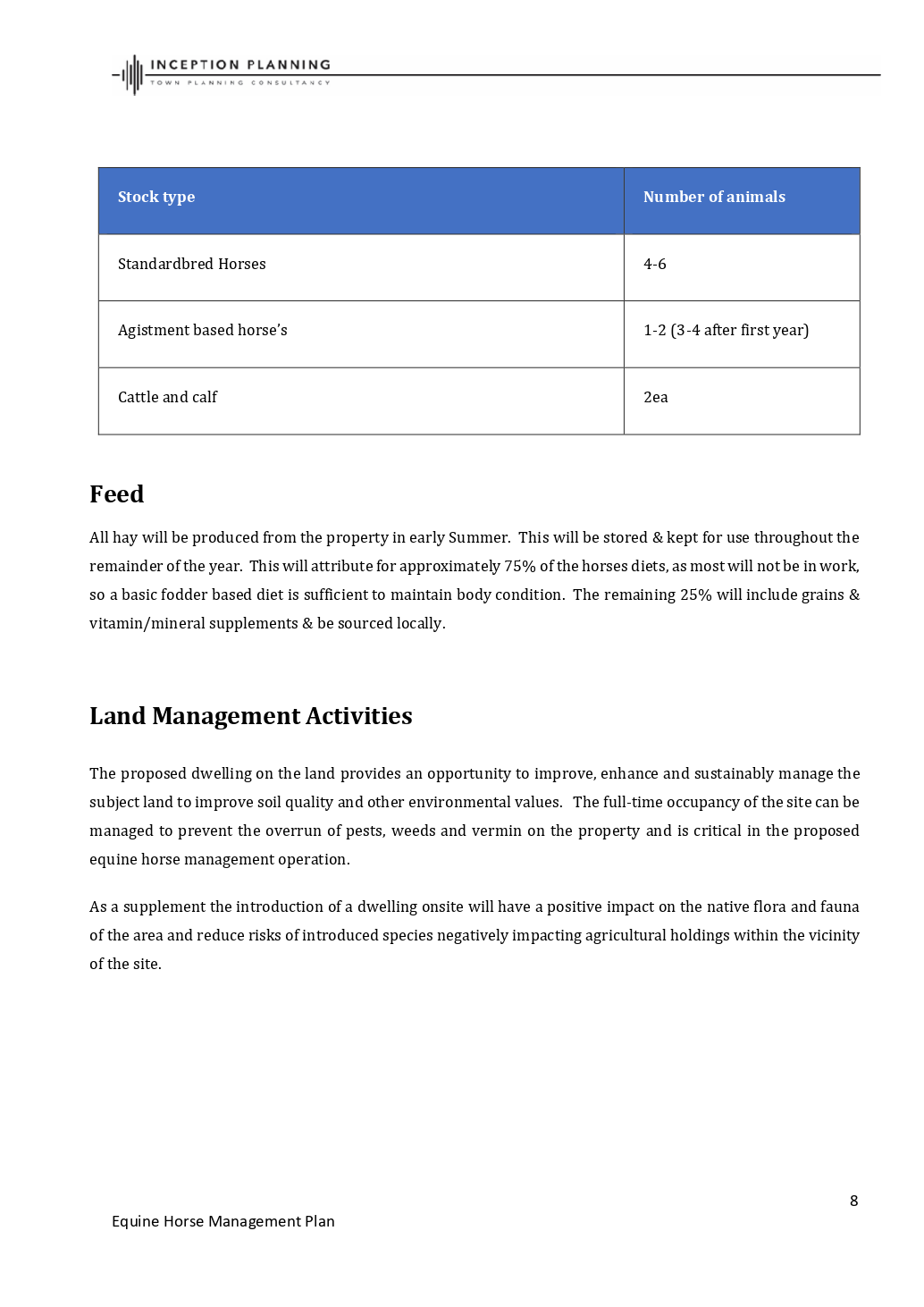 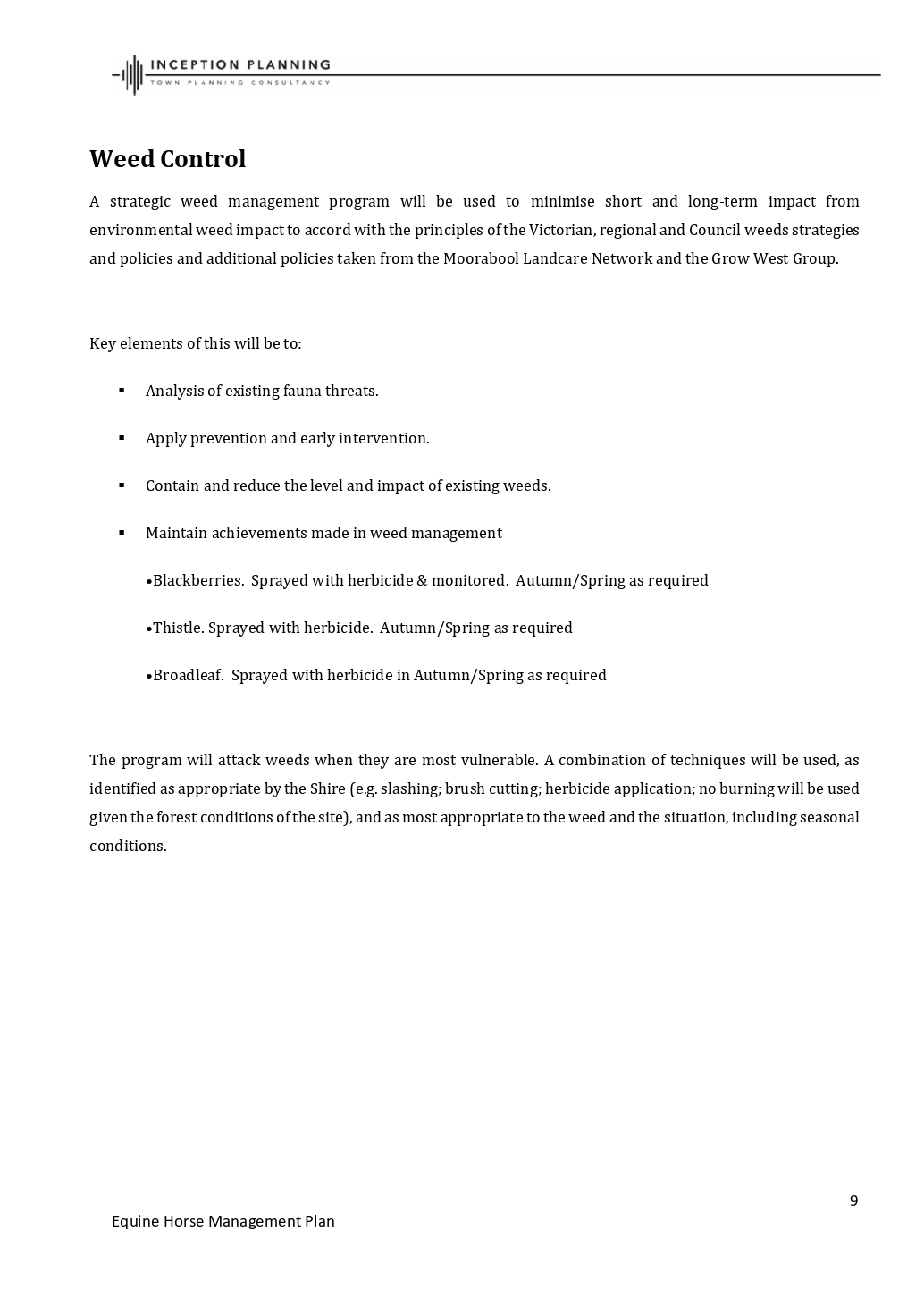 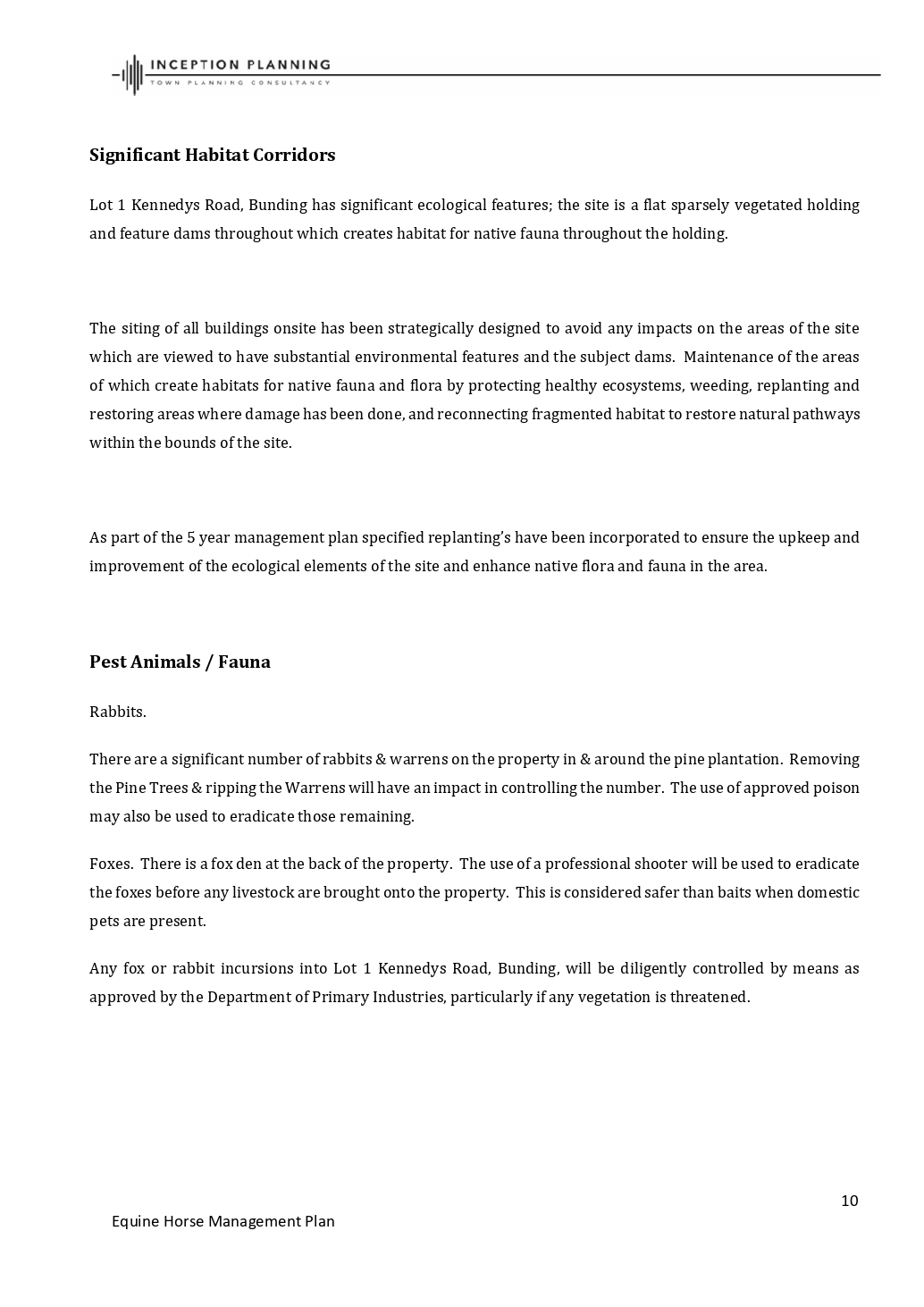 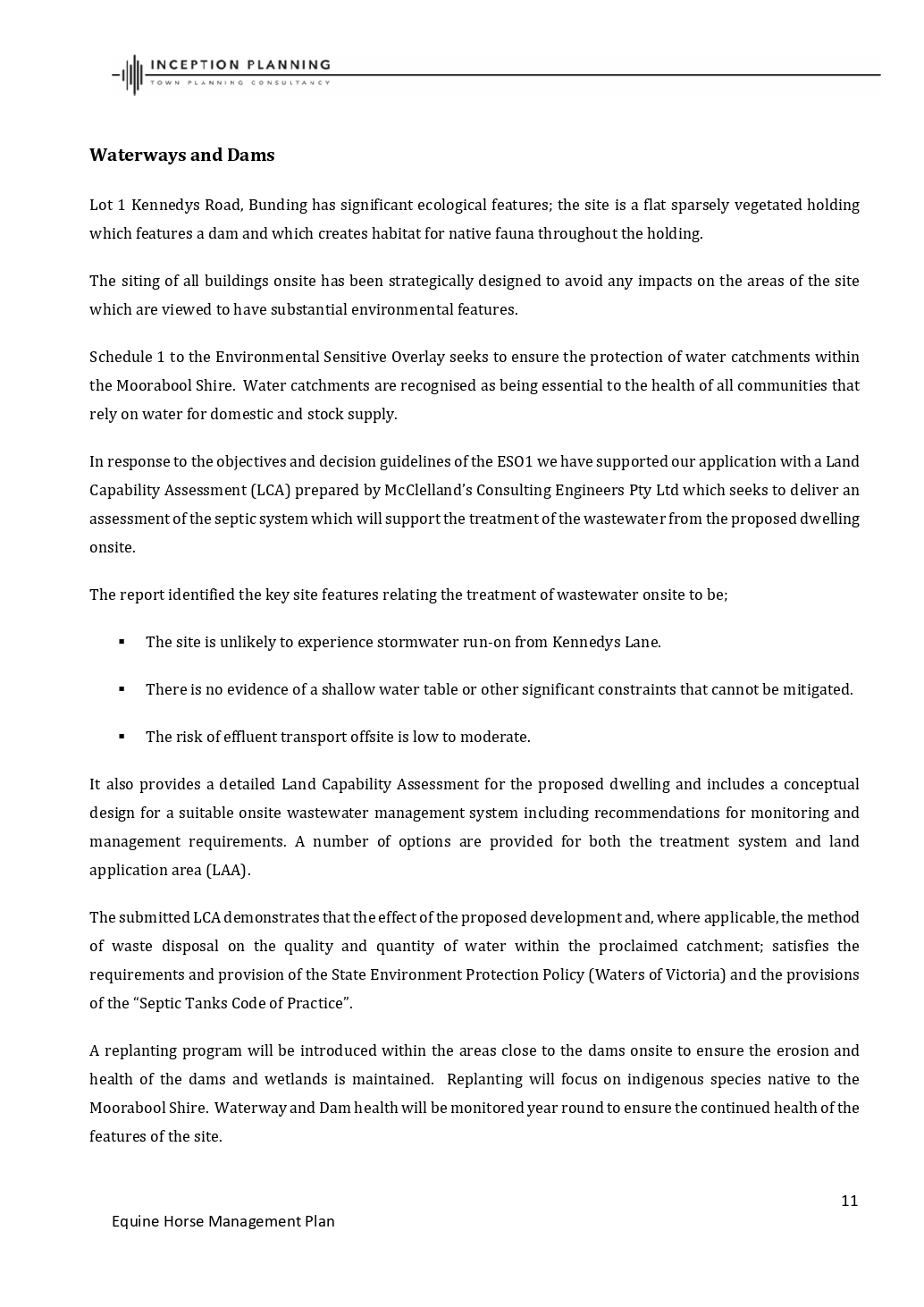 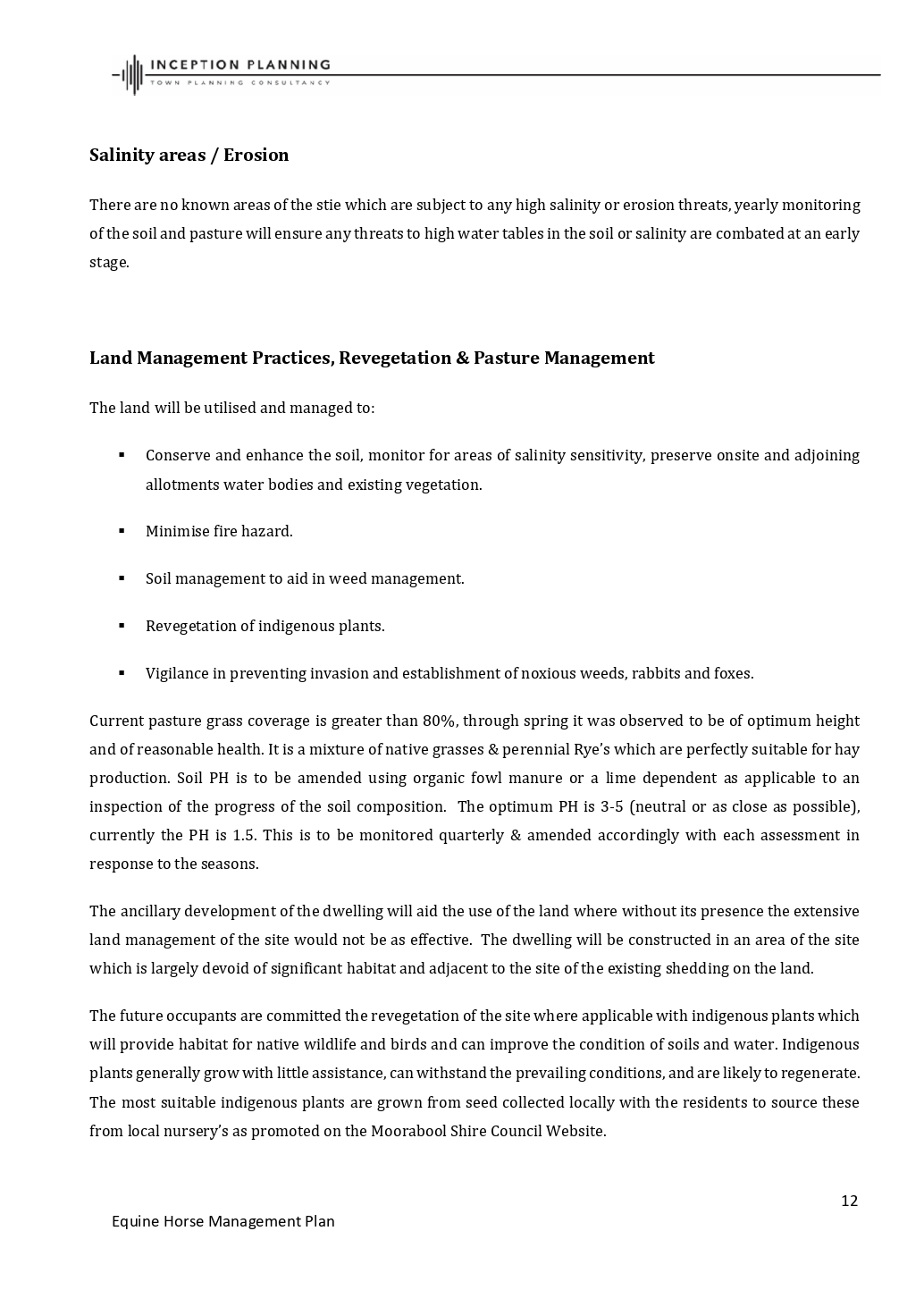 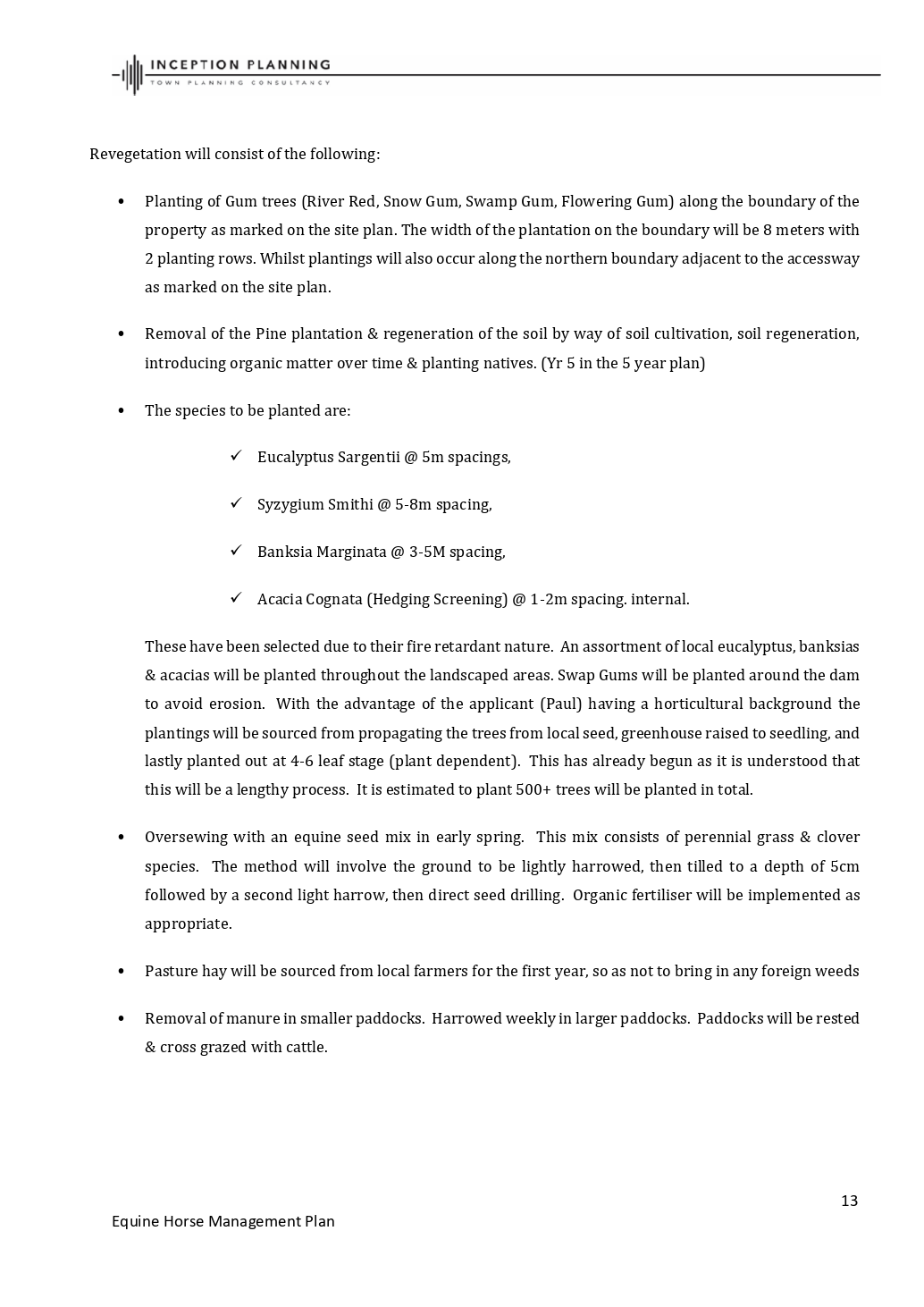 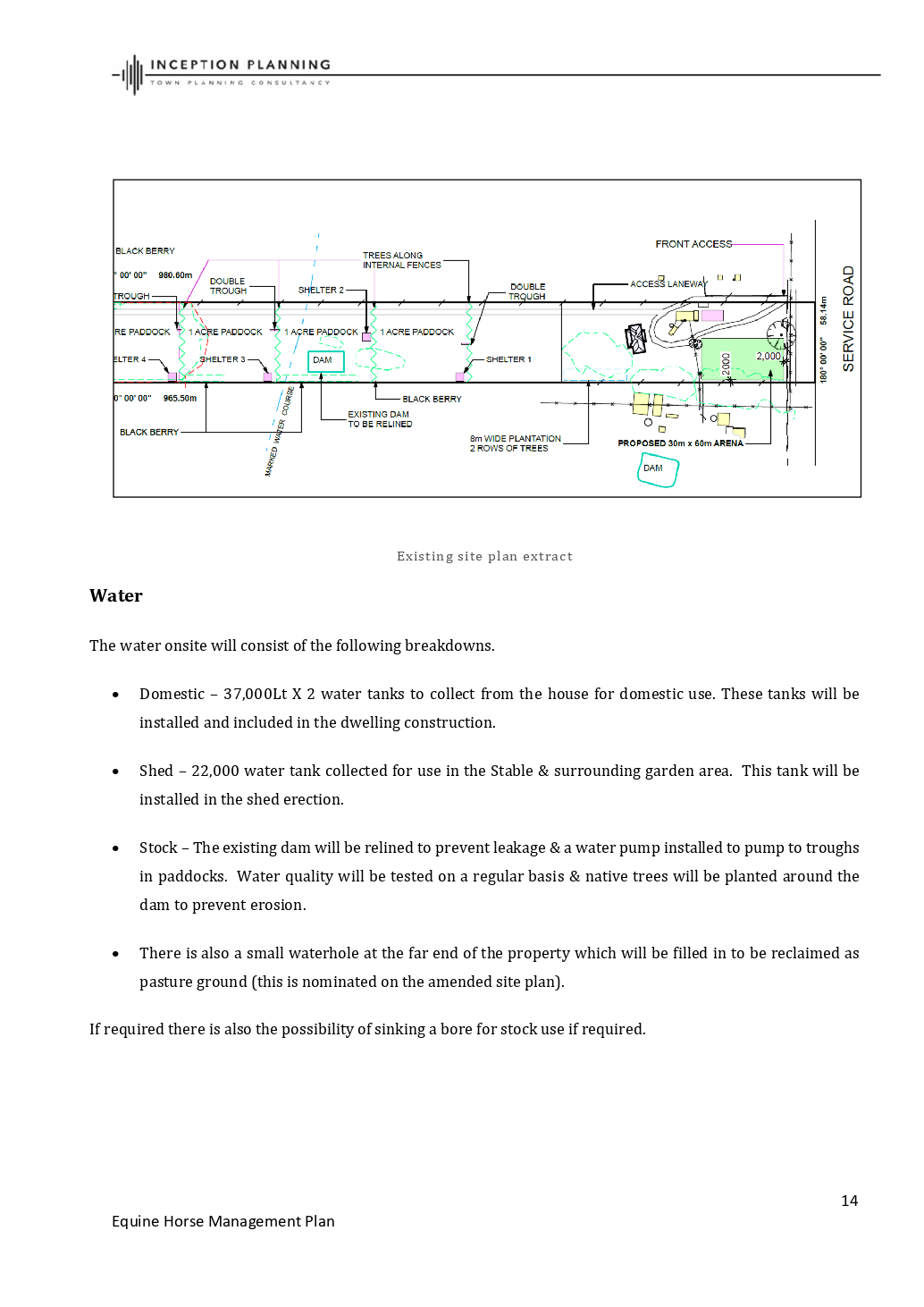 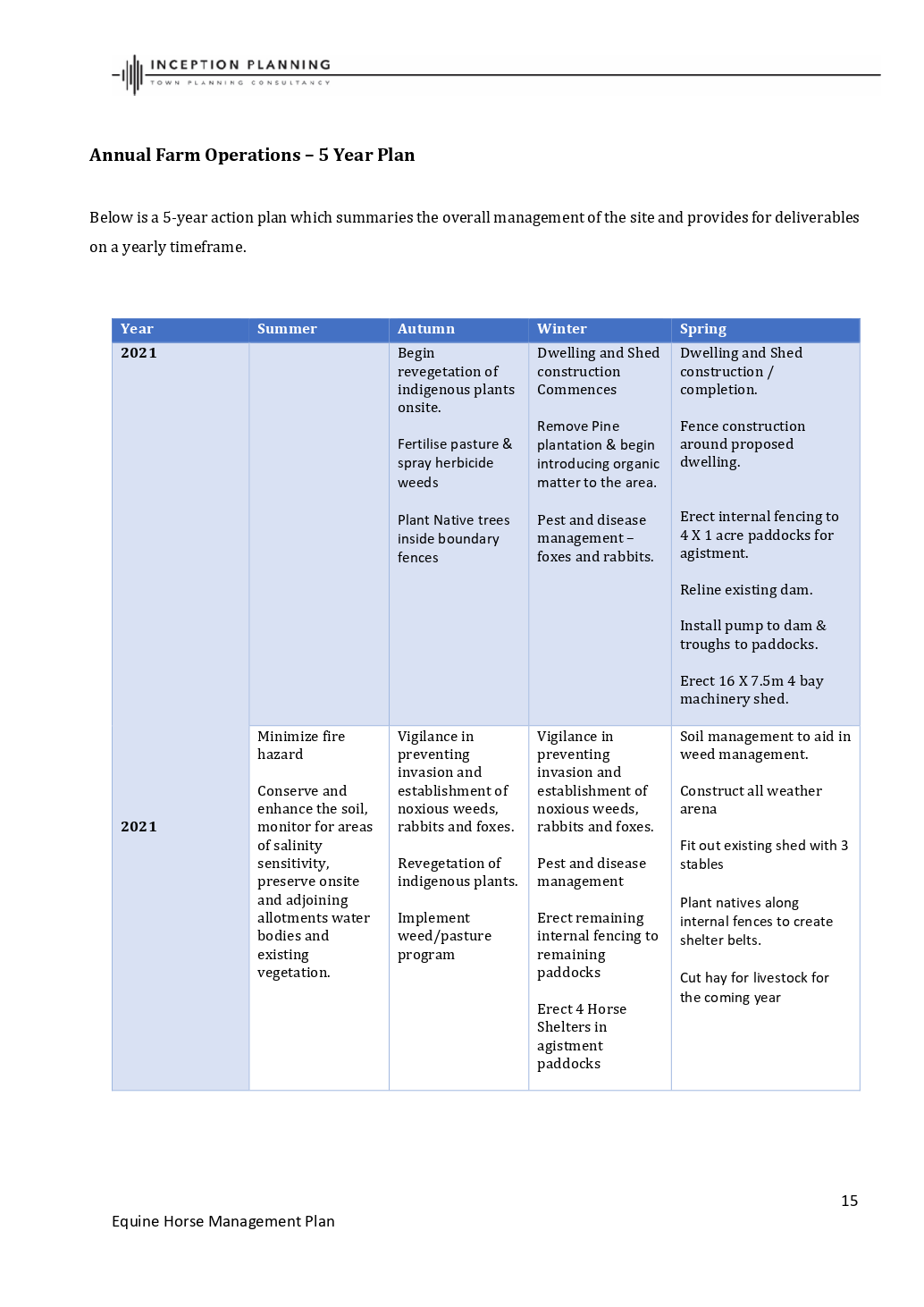 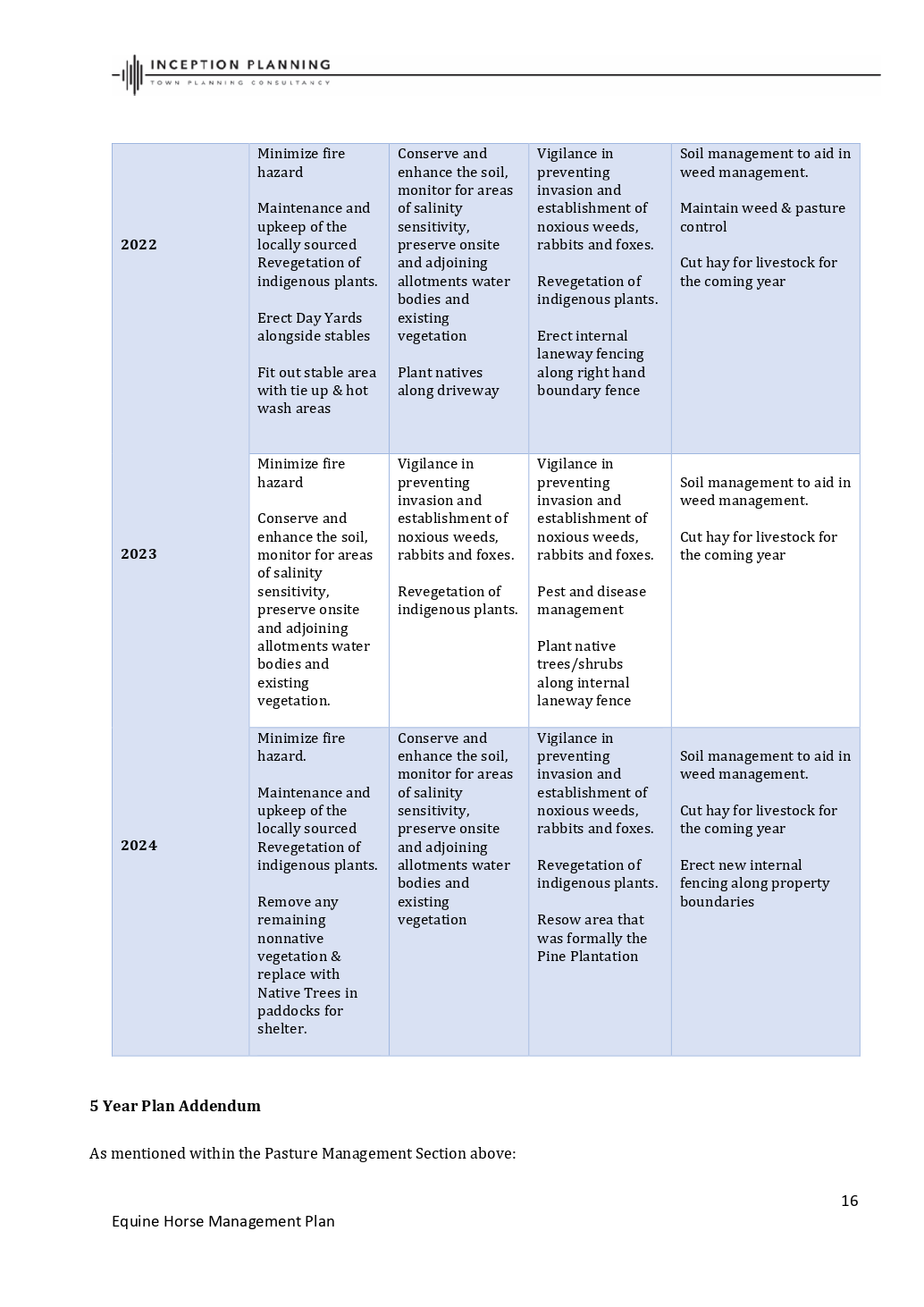 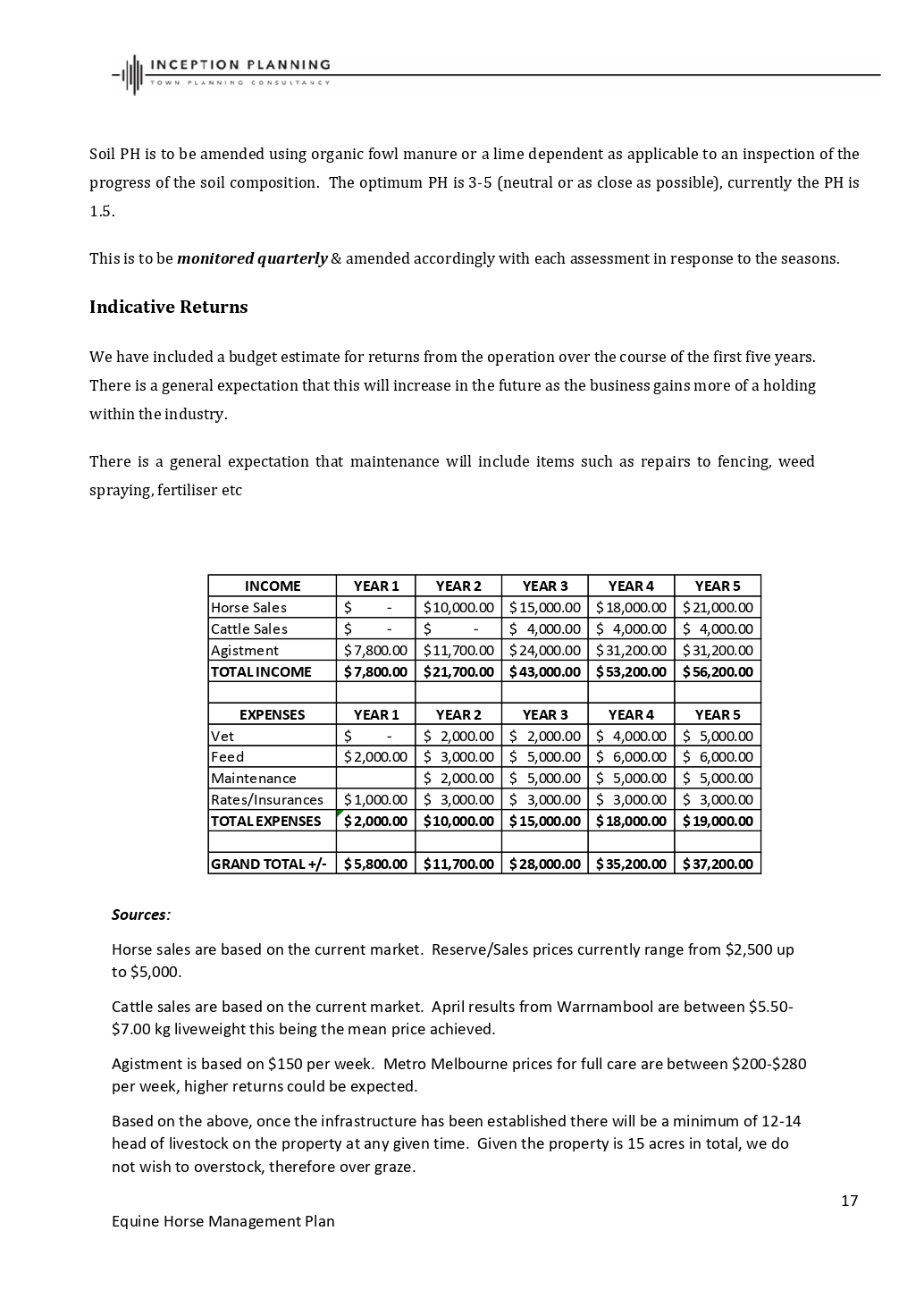 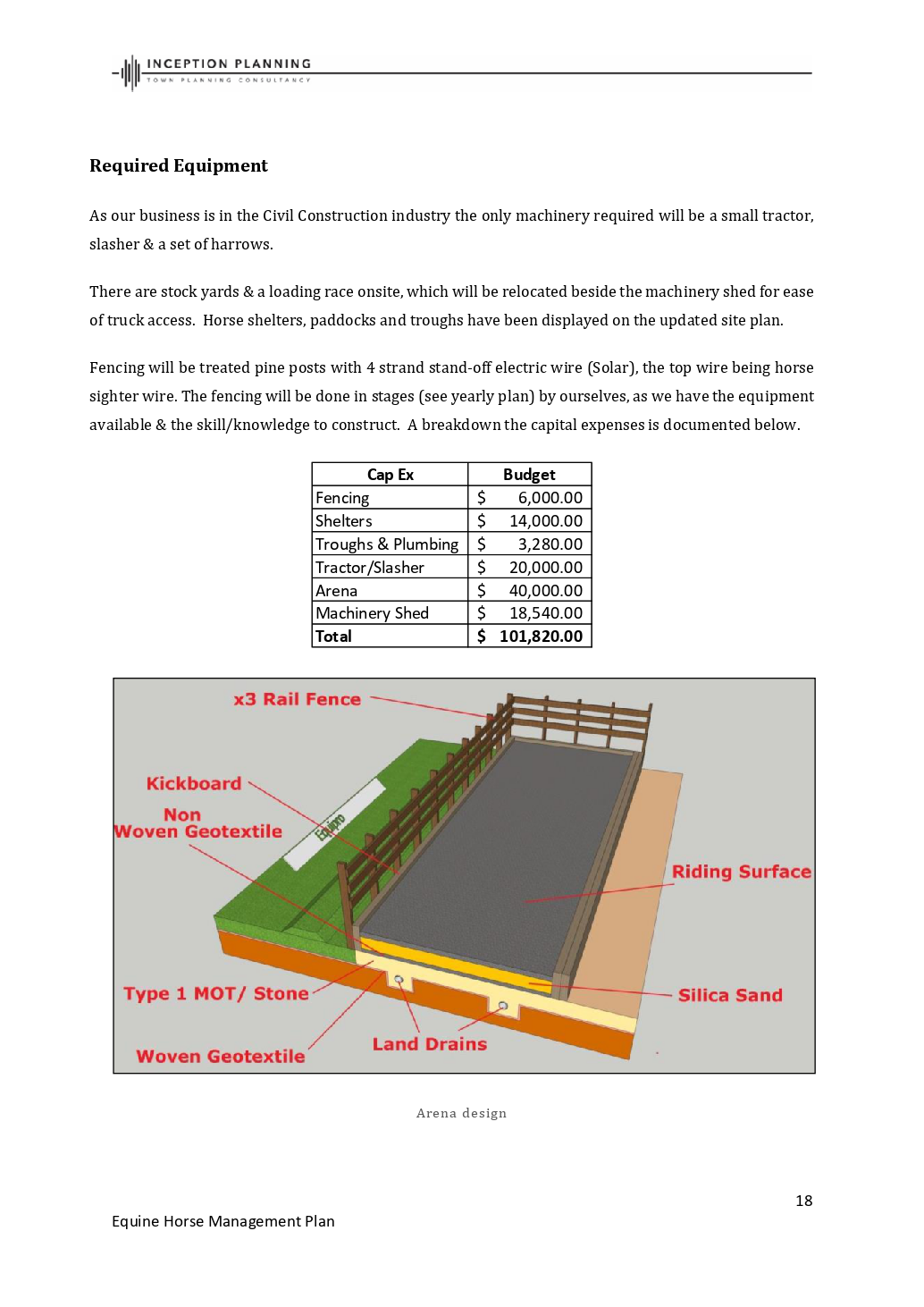 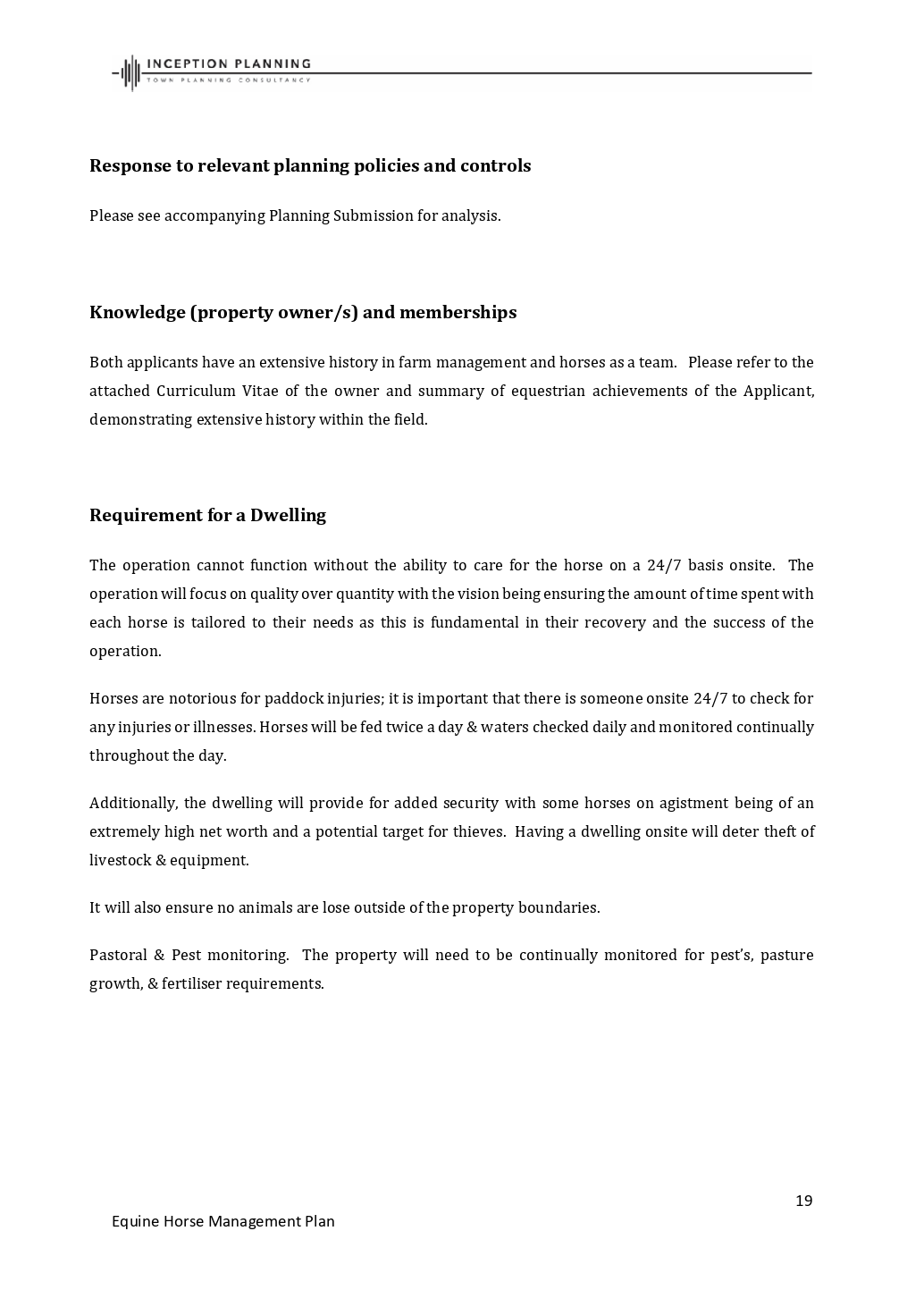 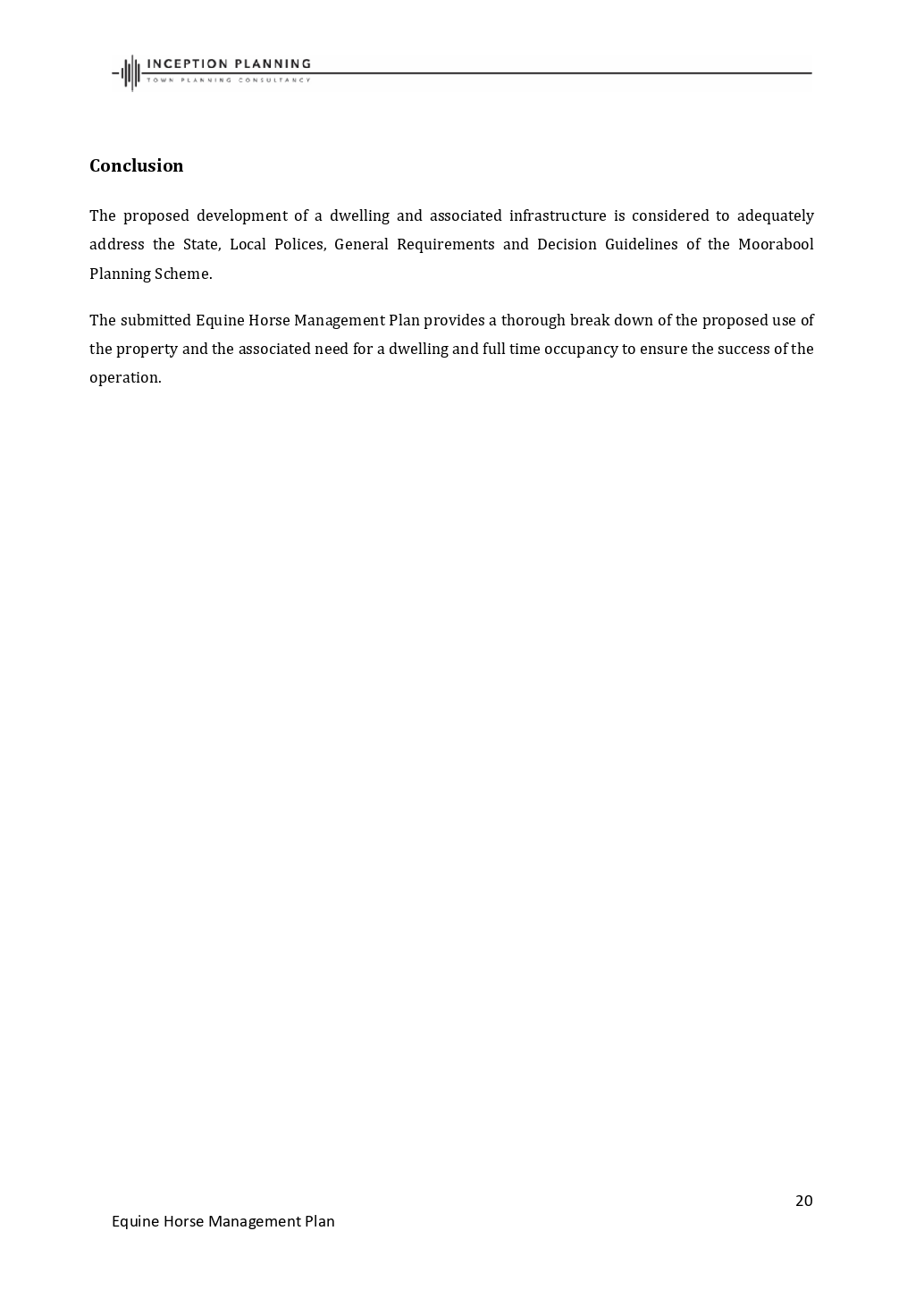 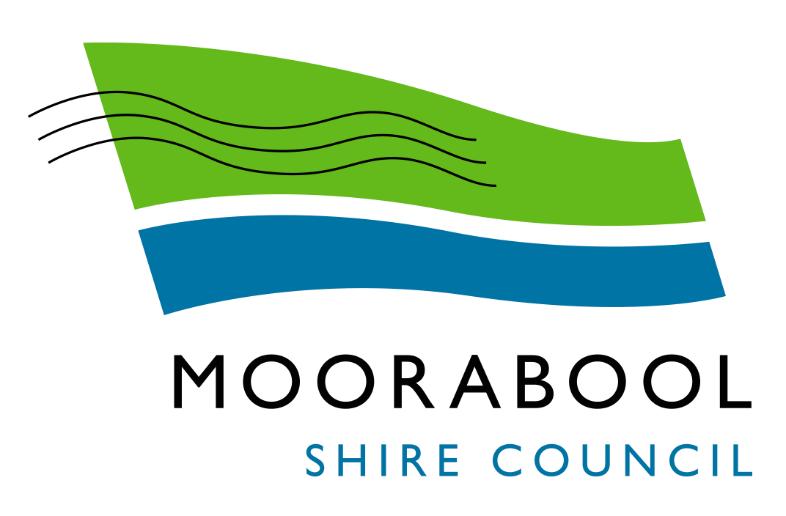 ATTACHMENTSDevelopment Assessment Committee MeetingUnder Separate CoverWednesday, 15 September 2021